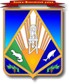 МУНИЦИПАЛЬНОЕ ОБРАЗОВАНИЕХАНТЫ-МАНСИЙСКИЙ РАЙОНХанты-Мансийский автономный округ – ЮграАДМИНИСТРАЦИЯ ХАНТЫ-МАНСИЙСКОГО РАЙОНАП О С Т А Н О В Л Е Н И Еот 31.07.2015                                                                                                № 163г. Ханты-МансийскО внесении изменений в постановление администрации Ханты-Мансийского района от 30.09.2013 № 245 «Об утверждении муниципальной программы «Культура Ханты-Мансийского района на 2014 – 2017 годы»	В соответствии с решением Думы Ханты-Мансийского района                    от 03.07.2015 № 490 «О внесении изменений в решение Думы Ханты-Мансийского района от 18.12.2014 № 407 «О бюджете Ханты-Мансийского района на 2015 год и плановый период 2016 – 2017 годы», постановлением администрации Ханты-Мансийского района от 09.08.2013 № 199 «О программах Ханты-Мансийского района»:1. Внести в приложение к постановлению администрации Ханты-Мансийского района от 30.09.2013 № 245 «Об утверждении муниципальной программы «Культура Ханты-Мансийского района на 2014 – 2017 годы» следующие изменения:1.1. В разделе 1 «Паспорт муниципальной программы» строку «Объемы и источники финансирования муниципальной Программы» изложить в следующей редакции: «».1.2. Приложение 2 к Программе «Основные программные мероприятия» изложить в новой редакции согласно приложению                            к настоящему постановлению.	2. Опубликовать настоящее постановление в газете «Наш район»               и разместить на официальном сайте администрации Ханты-Мансийского района. 3. Контроль за выполнением постановления возложить                         на заместителя главы администрации района по социальным вопросам.Глава администрацииХанты-Мансийского района                                                            В.Г.УсмановПриложение  к постановлению администрации Ханты-Мансийского района от 31.07.2015 № 163 «Приложение 2 к ПрограммеОсновные программные мероприятия ».Объемы и источники финансирования муниципальной программыобщий объем финансирования Программы составляет 283 808,5 тыс. рублей, в том числе:2014 год: план – 92 214,8 тыс. рублей, факт –                    84 658,4 тыс. рублей;2015 год – 192 212,2 тыс. рублей;  2016 год – 3 148,0 тыс. рублей;2017 год – 3 789,9 тыс. рублей, в том числе:федеральный бюджет – 123,0 тыс. рублей,                    в том числе:2014 год – 0,0 тыс. рублей;2015 год – 38,2 тыс. рублей;2016 год – 42,4 тыс. рублей;2017 год – 42,4 тыс. рублей; окружной бюджет – 257 294,4 тыс. рублей,                                 в том числе:                   2014 год: план – 75 161,0 тыс. рублей, факт –                   75 127,9 тыс. рублей;2015 год – 175 313,4 тыс. рублей;2016 год – 3 105,6 тыс. рублей;2017 год – 3 747,5 тыс. рублей; бюджет района – 26 391,1 тыс. рублей,                                в том числе:2014 год: план – 17 053,8 тыс. рублей, факт –                            9 530,5 тыс. рублей;2015 год – 16 860,6 тыс. рублей;2016 год – 0,0 тыс. рублей;2017 год – 0,0 тыс. рублей№п/пМероприятия муниципальной программыМуници-пальный заказчикМуници-пальный заказчикМуници-пальный заказчикИсточники финансированияФинансовые затраты на реализацию(тыс. рублей)Финансовые затраты на реализацию(тыс. рублей)Финансовые затраты на реализацию(тыс. рублей)Финансовые затраты на реализацию(тыс. рублей)Финансовые затраты на реализацию(тыс. рублей)Финансовые затраты на реализацию(тыс. рублей)Финансовые затраты на реализацию(тыс. рублей)Финансовые затраты на реализацию(тыс. рублей)Финансовые затраты на реализацию(тыс. рублей)Финансовые затраты на реализацию(тыс. рублей)Исполни-тели муници-пальной программыИсполни-тели муници-пальной программы№п/пМероприятия муниципальной программыМуници-пальный заказчикМуници-пальный заказчикМуници-пальный заказчикИсточники финансированиявсегов том числе:в том числе:в том числе:в том числе:в том числе:в том числе:в том числе:в том числе:в том числе:Исполни-тели муници-пальной программыИсполни-тели муници-пальной программы№п/пМероприятия муниципальной программыМуници-пальный заказчикМуници-пальный заказчикМуници-пальный заказчикИсточники финансированиявсего2014 год2014 год2014 год2014 год2015 год2015 год2016 год2017год2017годИсполни-тели муници-пальной программыИсполни-тели муници-пальной программы№п/пМероприятия муниципальной программыМуници-пальный заказчикМуници-пальный заказчикМуници-пальный заказчикИсточники финансированиявсегопланпланфактфакт2015 год2015 год2016 год2017год2017годИсполни-тели муници-пальной программыИсполни-тели муници-пальной программы1233345667788910101111Главная цель муниципальной программы: реализация стратегической роли культуры как основы устойчивого и динамичного развития Ханты-Мансийского района.Цели муниципальной программы:1. Сохранение и популяризация культурного наследия Ханты-Мансийского района, привлечение внимания общества к его изучению, повышение качества культурных услуг, предоставляемых в области библиотечного дела.2. Обеспечение прав граждан на участие в культурной жизни, реализация творческого потенциала жителей Ханты-Мансийского района.Главная цель муниципальной программы: реализация стратегической роли культуры как основы устойчивого и динамичного развития Ханты-Мансийского района.Цели муниципальной программы:1. Сохранение и популяризация культурного наследия Ханты-Мансийского района, привлечение внимания общества к его изучению, повышение качества культурных услуг, предоставляемых в области библиотечного дела.2. Обеспечение прав граждан на участие в культурной жизни, реализация творческого потенциала жителей Ханты-Мансийского района.Главная цель муниципальной программы: реализация стратегической роли культуры как основы устойчивого и динамичного развития Ханты-Мансийского района.Цели муниципальной программы:1. Сохранение и популяризация культурного наследия Ханты-Мансийского района, привлечение внимания общества к его изучению, повышение качества культурных услуг, предоставляемых в области библиотечного дела.2. Обеспечение прав граждан на участие в культурной жизни, реализация творческого потенциала жителей Ханты-Мансийского района.Главная цель муниципальной программы: реализация стратегической роли культуры как основы устойчивого и динамичного развития Ханты-Мансийского района.Цели муниципальной программы:1. Сохранение и популяризация культурного наследия Ханты-Мансийского района, привлечение внимания общества к его изучению, повышение качества культурных услуг, предоставляемых в области библиотечного дела.2. Обеспечение прав граждан на участие в культурной жизни, реализация творческого потенциала жителей Ханты-Мансийского района.Главная цель муниципальной программы: реализация стратегической роли культуры как основы устойчивого и динамичного развития Ханты-Мансийского района.Цели муниципальной программы:1. Сохранение и популяризация культурного наследия Ханты-Мансийского района, привлечение внимания общества к его изучению, повышение качества культурных услуг, предоставляемых в области библиотечного дела.2. Обеспечение прав граждан на участие в культурной жизни, реализация творческого потенциала жителей Ханты-Мансийского района.Главная цель муниципальной программы: реализация стратегической роли культуры как основы устойчивого и динамичного развития Ханты-Мансийского района.Цели муниципальной программы:1. Сохранение и популяризация культурного наследия Ханты-Мансийского района, привлечение внимания общества к его изучению, повышение качества культурных услуг, предоставляемых в области библиотечного дела.2. Обеспечение прав граждан на участие в культурной жизни, реализация творческого потенциала жителей Ханты-Мансийского района.Главная цель муниципальной программы: реализация стратегической роли культуры как основы устойчивого и динамичного развития Ханты-Мансийского района.Цели муниципальной программы:1. Сохранение и популяризация культурного наследия Ханты-Мансийского района, привлечение внимания общества к его изучению, повышение качества культурных услуг, предоставляемых в области библиотечного дела.2. Обеспечение прав граждан на участие в культурной жизни, реализация творческого потенциала жителей Ханты-Мансийского района.Главная цель муниципальной программы: реализация стратегической роли культуры как основы устойчивого и динамичного развития Ханты-Мансийского района.Цели муниципальной программы:1. Сохранение и популяризация культурного наследия Ханты-Мансийского района, привлечение внимания общества к его изучению, повышение качества культурных услуг, предоставляемых в области библиотечного дела.2. Обеспечение прав граждан на участие в культурной жизни, реализация творческого потенциала жителей Ханты-Мансийского района.Главная цель муниципальной программы: реализация стратегической роли культуры как основы устойчивого и динамичного развития Ханты-Мансийского района.Цели муниципальной программы:1. Сохранение и популяризация культурного наследия Ханты-Мансийского района, привлечение внимания общества к его изучению, повышение качества культурных услуг, предоставляемых в области библиотечного дела.2. Обеспечение прав граждан на участие в культурной жизни, реализация творческого потенциала жителей Ханты-Мансийского района.Главная цель муниципальной программы: реализация стратегической роли культуры как основы устойчивого и динамичного развития Ханты-Мансийского района.Цели муниципальной программы:1. Сохранение и популяризация культурного наследия Ханты-Мансийского района, привлечение внимания общества к его изучению, повышение качества культурных услуг, предоставляемых в области библиотечного дела.2. Обеспечение прав граждан на участие в культурной жизни, реализация творческого потенциала жителей Ханты-Мансийского района.Главная цель муниципальной программы: реализация стратегической роли культуры как основы устойчивого и динамичного развития Ханты-Мансийского района.Цели муниципальной программы:1. Сохранение и популяризация культурного наследия Ханты-Мансийского района, привлечение внимания общества к его изучению, повышение качества культурных услуг, предоставляемых в области библиотечного дела.2. Обеспечение прав граждан на участие в культурной жизни, реализация творческого потенциала жителей Ханты-Мансийского района.Главная цель муниципальной программы: реализация стратегической роли культуры как основы устойчивого и динамичного развития Ханты-Мансийского района.Цели муниципальной программы:1. Сохранение и популяризация культурного наследия Ханты-Мансийского района, привлечение внимания общества к его изучению, повышение качества культурных услуг, предоставляемых в области библиотечного дела.2. Обеспечение прав граждан на участие в культурной жизни, реализация творческого потенциала жителей Ханты-Мансийского района.Главная цель муниципальной программы: реализация стратегической роли культуры как основы устойчивого и динамичного развития Ханты-Мансийского района.Цели муниципальной программы:1. Сохранение и популяризация культурного наследия Ханты-Мансийского района, привлечение внимания общества к его изучению, повышение качества культурных услуг, предоставляемых в области библиотечного дела.2. Обеспечение прав граждан на участие в культурной жизни, реализация творческого потенциала жителей Ханты-Мансийского района.Главная цель муниципальной программы: реализация стратегической роли культуры как основы устойчивого и динамичного развития Ханты-Мансийского района.Цели муниципальной программы:1. Сохранение и популяризация культурного наследия Ханты-Мансийского района, привлечение внимания общества к его изучению, повышение качества культурных услуг, предоставляемых в области библиотечного дела.2. Обеспечение прав граждан на участие в культурной жизни, реализация творческого потенциала жителей Ханты-Мансийского района.Главная цель муниципальной программы: реализация стратегической роли культуры как основы устойчивого и динамичного развития Ханты-Мансийского района.Цели муниципальной программы:1. Сохранение и популяризация культурного наследия Ханты-Мансийского района, привлечение внимания общества к его изучению, повышение качества культурных услуг, предоставляемых в области библиотечного дела.2. Обеспечение прав граждан на участие в культурной жизни, реализация творческого потенциала жителей Ханты-Мансийского района.Главная цель муниципальной программы: реализация стратегической роли культуры как основы устойчивого и динамичного развития Ханты-Мансийского района.Цели муниципальной программы:1. Сохранение и популяризация культурного наследия Ханты-Мансийского района, привлечение внимания общества к его изучению, повышение качества культурных услуг, предоставляемых в области библиотечного дела.2. Обеспечение прав граждан на участие в культурной жизни, реализация творческого потенциала жителей Ханты-Мансийского района.Главная цель муниципальной программы: реализация стратегической роли культуры как основы устойчивого и динамичного развития Ханты-Мансийского района.Цели муниципальной программы:1. Сохранение и популяризация культурного наследия Ханты-Мансийского района, привлечение внимания общества к его изучению, повышение качества культурных услуг, предоставляемых в области библиотечного дела.2. Обеспечение прав граждан на участие в культурной жизни, реализация творческого потенциала жителей Ханты-Мансийского района.Главная цель муниципальной программы: реализация стратегической роли культуры как основы устойчивого и динамичного развития Ханты-Мансийского района.Цели муниципальной программы:1. Сохранение и популяризация культурного наследия Ханты-Мансийского района, привлечение внимания общества к его изучению, повышение качества культурных услуг, предоставляемых в области библиотечного дела.2. Обеспечение прав граждан на участие в культурной жизни, реализация творческого потенциала жителей Ханты-Мансийского района.Задача 1. Создание условий для удовлетворения культурных потребностей в занятии творчеством различных категорий граждан районаЗадача 1. Создание условий для удовлетворения культурных потребностей в занятии творчеством различных категорий граждан районаЗадача 1. Создание условий для удовлетворения культурных потребностей в занятии творчеством различных категорий граждан районаЗадача 1. Создание условий для удовлетворения культурных потребностей в занятии творчеством различных категорий граждан районаЗадача 1. Создание условий для удовлетворения культурных потребностей в занятии творчеством различных категорий граждан районаЗадача 1. Создание условий для удовлетворения культурных потребностей в занятии творчеством различных категорий граждан районаЗадача 1. Создание условий для удовлетворения культурных потребностей в занятии творчеством различных категорий граждан районаЗадача 1. Создание условий для удовлетворения культурных потребностей в занятии творчеством различных категорий граждан районаЗадача 1. Создание условий для удовлетворения культурных потребностей в занятии творчеством различных категорий граждан районаЗадача 1. Создание условий для удовлетворения культурных потребностей в занятии творчеством различных категорий граждан районаЗадача 1. Создание условий для удовлетворения культурных потребностей в занятии творчеством различных категорий граждан районаЗадача 1. Создание условий для удовлетворения культурных потребностей в занятии творчеством различных категорий граждан районаЗадача 1. Создание условий для удовлетворения культурных потребностей в занятии творчеством различных категорий граждан районаЗадача 1. Создание условий для удовлетворения культурных потребностей в занятии творчеством различных категорий граждан районаЗадача 1. Создание условий для удовлетворения культурных потребностей в занятии творчеством различных категорий граждан районаЗадача 1. Создание условий для удовлетворения культурных потребностей в занятии творчеством различных категорий граждан районаЗадача 1. Создание условий для удовлетворения культурных потребностей в занятии творчеством различных категорий граждан районаЗадача 1. Создание условий для удовлетворения культурных потребностей в занятии творчеством различных категорий граждан района1.1.Проведение мероприятий районного уровня, в том числе направленных                      на сохранение                         и развитие традиционной культуры коренных народов СевераКомитет по культуре, спорту и социаль-ной политикеКомитет по культуре, спорту и социаль-ной политикевсеговсего3 339,63 668,43 668,43 339,63 339,60,00,00,00,00,0Комитет по культуре, спорту и социальной политикеКомитет по культуре, спорту и социальной политике1.1.Проведение мероприятий районного уровня, в том числе направленных                      на сохранение                         и развитие традиционной культуры коренных народов СевераКомитет по культуре, спорту и социаль-ной политикеКомитет по культуре, спорту и социаль-ной политикефедеральный бюджетфедеральный бюджет0,00,00,00,00,00,00,00,0Комитет по культуре, спорту и социальной политикеКомитет по культуре, спорту и социальной политике1.1.Проведение мероприятий районного уровня, в том числе направленных                      на сохранение                         и развитие традиционной культуры коренных народов СевераКомитет по культуре, спорту и социаль-ной политикеКомитет по культуре, спорту и социаль-ной политикебюджет автономного округабюджет автономного округа0,00,00,00,00,00,00,00,0Комитет по культуре, спорту и социальной политикеКомитет по культуре, спорту и социальной политике1.1.Проведение мероприятий районного уровня, в том числе направленных                      на сохранение                         и развитие традиционной культуры коренных народов СевераКомитет по культуре, спорту и социаль-ной политикеКомитет по культуре, спорту и социаль-ной политикебюджет района всегобюджет района всего3 339,63 668,43 668,43 339,63 339,60,00,00,00,00,0Комитет по культуре, спорту и социальной политикеКомитет по культуре, спорту и социальной политике1.1.Проведение мероприятий районного уровня, в том числе направленных                      на сохранение                         и развитие традиционной культуры коренных народов СевераКомитет по культуре, спорту и социаль-ной политикеКомитет по культуре, спорту и социаль-ной политикев том числе:в том числе:Комитет по культуре, спорту и социальной политикеКомитет по культуре, спорту и социальной политике1.1.Проведение мероприятий районного уровня, в том числе направленных                      на сохранение                         и развитие традиционной культуры коренных народов СевераКомитет по культуре, спорту и социаль-ной политикеКомитет по культуре, спорту и социаль-ной политикесредства бюджета районасредства бюджета района3 339,63 668,43 668,43 339,63 339,60,00,00,00,00,0Комитет по культуре, спорту и социальной политикеКомитет по культуре, спорту и социальной политике1.1.Проведение мероприятий районного уровня, в том числе направленных                      на сохранение                         и развитие традиционной культуры коренных народов СевераКомитет по культуре, спорту и социаль-ной политикеКомитет по культуре, спорту и социаль-ной политикесредства бюджета района на софинансирование расходов за счет средств федерального бюджетасредства бюджета района на софинансирование расходов за счет средств федерального бюджета0,00,00,00,00,00,00,00,00,00,0Комитет по культуре, спорту и социальной политикеКомитет по культуре, спорту и социальной политике1.1.Проведение мероприятий районного уровня, в том числе направленных                      на сохранение                         и развитие традиционной культуры коренных народов СевераКомитет по культуре, спорту и социаль-ной политикеКомитет по культуре, спорту и социаль-ной политикесредства бюджета района на софинансирование расходов за счет средств бюджета автономного округасредства бюджета района на софинансирование расходов за счет средств бюджета автономного округа0,00,00,00,00,00,00,00,00,00,0Комитет по культуре, спорту и социальной политикеКомитет по культуре, спорту и социальной политике1.1.Проведение мероприятий районного уровня, в том числе направленных                      на сохранение                         и развитие традиционной культуры коренных народов СевераКомитет по культуре, спорту и социаль-ной политикеКомитет по культуре, спорту и социаль-ной политикепривлеченные средствапривлеченные средства0,00,00,00,00,00,00,00,00,00,0Комитет по культуре, спорту и социальной политикеКомитет по культуре, спорту и социальной политике1.1.Проведение мероприятий районного уровня, в том числе направленных                      на сохранение                         и развитие традиционной культуры коренных народов СевераКомитет по культуре, спорту и социаль-ной политикеКомитет по культуре, спорту и социаль-ной политикебюджет сельских поселений районабюджет сельских поселений района0,00,00,00,00,00,00,00,00,00,0Комитет по культуре, спорту и социальной политикеКомитет по культуре, спорту и социальной политике1.2.Проведение расширенного совещания для руководителей                      и представителей учреждений культуры районаКомитет по культуре, спорту и социаль-ной политикеКомитет по культуре, спорту и социаль-ной политикевсеговсего0,00,00,00,00,00,00,00,00,00,0Комитет по культуре, спорту и социальной политикеКомитет по культуре, спорту и социальной политике1.2.Проведение расширенного совещания для руководителей                      и представителей учреждений культуры районаКомитет по культуре, спорту и социаль-ной политикеКомитет по культуре, спорту и социаль-ной политикефедеральный бюджетфедеральный бюджет0,00,00,00,00,00,00,00,00,00,0Комитет по культуре, спорту и социальной политикеКомитет по культуре, спорту и социальной политике1.2.Проведение расширенного совещания для руководителей                      и представителей учреждений культуры районаКомитет по культуре, спорту и социаль-ной политикеКомитет по культуре, спорту и социаль-ной политикебюджет автономного округабюджет автономного округа0,00,00,00,00,00,00,00,00,00,0Комитет по культуре, спорту и социальной политикеКомитет по культуре, спорту и социальной политике1.2.Проведение расширенного совещания для руководителей                      и представителей учреждений культуры районаКомитет по культуре, спорту и социаль-ной политикеКомитет по культуре, спорту и социаль-ной политикебюджет района всегобюджет района всего0,00,00,00,00,00,00,00,00,00,0Комитет по культуре, спорту и социальной политикеКомитет по культуре, спорту и социальной политике1.2.Проведение расширенного совещания для руководителей                      и представителей учреждений культуры районаКомитет по культуре, спорту и социаль-ной политикеКомитет по культуре, спорту и социаль-ной политикев том числе:в том числе:0,00,0Комитет по культуре, спорту и социальной политикеКомитет по культуре, спорту и социальной политике1.2.Проведение расширенного совещания для руководителей                      и представителей учреждений культуры районаКомитет по культуре, спорту и социаль-ной политикеКомитет по культуре, спорту и социаль-ной политикесредства бюджета районасредства бюджета района0,00,00,00,00,00,00,00,00,00,0Комитет по культуре, спорту и социальной политикеКомитет по культуре, спорту и социальной политике1.2.Проведение расширенного совещания для руководителей                      и представителей учреждений культуры районаКомитет по культуре, спорту и социаль-ной политикеКомитет по культуре, спорту и социаль-ной политикесредства бюджета района на софинансирование расходов за счет средств федерального бюджетасредства бюджета района на софинансирование расходов за счет средств федерального бюджета0,00,00,00,00,00,00,00,00,00,0Комитет по культуре, спорту и социальной политикеКомитет по культуре, спорту и социальной политике1.2.Проведение расширенного совещания для руководителей                      и представителей учреждений культуры районаКомитет по культуре, спорту и социаль-ной политикеКомитет по культуре, спорту и социаль-ной политикесредства бюджета района на софинансирование расходов за счет средств бюджета автономного округасредства бюджета района на софинансирование расходов за счет средств бюджета автономного округа0,00,00,00,00,00,00,00,00,00,0Комитет по культуре, спорту и социальной политикеКомитет по культуре, спорту и социальной политике1.2.Проведение расширенного совещания для руководителей                      и представителей учреждений культуры районаКомитет по культуре, спорту и социаль-ной политикеКомитет по культуре, спорту и социаль-ной политикепривлеченные средствапривлеченные средства0,00,00,00,00,00,00,00,00,00,0Комитет по культуре, спорту и социальной политикеКомитет по культуре, спорту и социальной политике1.2.Проведение расширенного совещания для руководителей                      и представителей учреждений культуры районаКомитет по культуре, спорту и социаль-ной политикеКомитет по культуре, спорту и социаль-ной политикебюджет сельских поселений районабюджет сельских поселений района0,00,00,00,00,00,00,00,00,00,0Комитет по культуре, спорту и социальной политикеКомитет по культуре, спорту и социальной политике1.3.Организация мероприятий, посвященных году литературыКомитет по культуре, спорту и социаль-ной политикеКомитет по культуре, спорту и социаль-ной политикевсеговсего0,00,00,00,00,00,00,00,00,00,0Комитет по культуре, спорту и социальной политикеКомитет по культуре, спорту и социальной политике1.3.Организация мероприятий, посвященных году литературыКомитет по культуре, спорту и социаль-ной политикеКомитет по культуре, спорту и социаль-ной политикефедеральный бюджетфедеральный бюджет0,00,00,00,00,00,00,00,00,00,0Комитет по культуре, спорту и социальной политикеКомитет по культуре, спорту и социальной политике1.3.Организация мероприятий, посвященных году литературыКомитет по культуре, спорту и социаль-ной политикеКомитет по культуре, спорту и социаль-ной политикебюджет автономного округабюджет автономного округа0,00,00,00,00,00,00,00,00,00,0Комитет по культуре, спорту и социальной политикеКомитет по культуре, спорту и социальной политике1.3.Организация мероприятий, посвященных году литературыКомитет по культуре, спорту и социаль-ной политикеКомитет по культуре, спорту и социаль-ной политикебюджет района всегобюджет района всего0,00,00,00,00,00,00,00,00,00,0Комитет по культуре, спорту и социальной политикеКомитет по культуре, спорту и социальной политике1.3.Организация мероприятий, посвященных году литературыКомитет по культуре, спорту и социаль-ной политикеКомитет по культуре, спорту и социаль-ной политикев том числе:в том числе:Комитет по культуре, спорту и социальной политикеКомитет по культуре, спорту и социальной политике1.3.Организация мероприятий, посвященных году литературыКомитет по культуре, спорту и социаль-ной политикеКомитет по культуре, спорту и социаль-ной политикесредства бюджета районасредства бюджета района0,00,00,00,00,00,00,00,00,00,0Комитет по культуре, спорту и социальной политикеКомитет по культуре, спорту и социальной политике1.3.Организация мероприятий, посвященных году литературыКомитет по культуре, спорту и социаль-ной политикеКомитет по культуре, спорту и социаль-ной политикесредства бюджета района на софинансирование расходов за счет средств федерального бюджетасредства бюджета района на софинансирование расходов за счет средств федерального бюджета0,00,00,00,00,00,00,00,00,00,0Комитет по культуре, спорту и социальной политикеКомитет по культуре, спорту и социальной политике1.3.Организация мероприятий, посвященных году литературыКомитет по культуре, спорту и социаль-ной политикеКомитет по культуре, спорту и социаль-ной политикесредства бюджета района на софинансирование расходов за счет средств бюджета автономного округасредства бюджета района на софинансирование расходов за счет средств бюджета автономного округа0,00,00,00,00,00,00,00,0Комитет по культуре, спорту и социальной политикеКомитет по культуре, спорту и социальной политике1.3.Организация мероприятий, посвященных году литературыКомитет по культуре, спорту и социаль-ной политикеКомитет по культуре, спорту и социаль-ной политикепривлеченные средствапривлеченные средства0,00,00,00,00,00,00,00,00,00,0Комитет по культуре, спорту и социальной политикеКомитет по культуре, спорту и социальной политике1.3.Организация мероприятий, посвященных году литературыКомитет по культуре, спорту и социаль-ной политикеКомитет по культуре, спорту и социаль-ной политикебюджет сельских поселений районабюджет сельских поселений района0,00,00,00,00,00,00,00,00,00,0Комитет по культуре, спорту и социальной политикеКомитет по культуре, спорту и социальной политике1.4.Содействие творческим коллективам в соискании и подтверждении званий «Образцовый коллектив» и «Народный коллектив», подготовка документации, утверждение репертуара и методическое сопровождениеКомитет по культуре, спорту и социаль-ной политикеКомитет по культуре, спорту и социаль-ной политикевсеговсего0,00,00,00,00,00,00,00,00,00,0Комитет по культуре, спорту и социальной политикеКомитет по культуре, спорту и социальной политике1.4.Содействие творческим коллективам в соискании и подтверждении званий «Образцовый коллектив» и «Народный коллектив», подготовка документации, утверждение репертуара и методическое сопровождениеКомитет по культуре, спорту и социаль-ной политикеКомитет по культуре, спорту и социаль-ной политикефедеральный бюджетфедеральный бюджет0,00,00,00,00,00,00,00,00,00,0Комитет по культуре, спорту и социальной политикеКомитет по культуре, спорту и социальной политике1.4.Содействие творческим коллективам в соискании и подтверждении званий «Образцовый коллектив» и «Народный коллектив», подготовка документации, утверждение репертуара и методическое сопровождениеКомитет по культуре, спорту и социаль-ной политикеКомитет по культуре, спорту и социаль-ной политикебюджет автономного округабюджет автономного округа0,00,00,00,00,00,00,00,00,00,0Комитет по культуре, спорту и социальной политикеКомитет по культуре, спорту и социальной политике1.4.Содействие творческим коллективам в соискании и подтверждении званий «Образцовый коллектив» и «Народный коллектив», подготовка документации, утверждение репертуара и методическое сопровождениеКомитет по культуре, спорту и социаль-ной политикеКомитет по культуре, спорту и социаль-ной политикебюджет района всегобюджет района всего0,00,00,00,00,00,00,00,00,00,0Комитет по культуре, спорту и социальной политикеКомитет по культуре, спорту и социальной политике1.4.Содействие творческим коллективам в соискании и подтверждении званий «Образцовый коллектив» и «Народный коллектив», подготовка документации, утверждение репертуара и методическое сопровождениеКомитет по культуре, спорту и социаль-ной политикеКомитет по культуре, спорту и социаль-ной политикев том числе:в том числе:0,00,00,00,0Комитет по культуре, спорту и социальной политикеКомитет по культуре, спорту и социальной политике1.4.Содействие творческим коллективам в соискании и подтверждении званий «Образцовый коллектив» и «Народный коллектив», подготовка документации, утверждение репертуара и методическое сопровождениеКомитет по культуре, спорту и социаль-ной политикеКомитет по культуре, спорту и социаль-ной политикесредства бюджета районасредства бюджета района0,00,00,00,00,00,00,00,0Комитет по культуре, спорту и социальной политикеКомитет по культуре, спорту и социальной политике1.4.Содействие творческим коллективам в соискании и подтверждении званий «Образцовый коллектив» и «Народный коллектив», подготовка документации, утверждение репертуара и методическое сопровождениеКомитет по культуре, спорту и социаль-ной политикеКомитет по культуре, спорту и социаль-ной политикесредства бюджета района на софинансирование расходов за счет средств федерального бюджетасредства бюджета района на софинансирование расходов за счет средств федерального бюджета0,00,00,00,00,00,00,00,0Комитет по культуре, спорту и социальной политикеКомитет по культуре, спорту и социальной политике1.4.Содействие творческим коллективам в соискании и подтверждении званий «Образцовый коллектив» и «Народный коллектив», подготовка документации, утверждение репертуара и методическое сопровождениеКомитет по культуре, спорту и социаль-ной политикеКомитет по культуре, спорту и социаль-ной политикесредства бюджета района на софинансирование расходов за счетсредства бюджета района на софинансирование расходов за счет0,00,00,00,00,00,00,00,00,00,0Комитет по культуре, спорту и социальной политикеКомитет по культуре, спорту и социальной политике1.4.Содействие творческим коллективам в соискании и подтверждении званий «Образцовый коллектив» и «Народный коллектив», подготовка документации, утверждение репертуара и методическое сопровождениеКомитет по культуре, спорту и социаль-ной политикеКомитет по культуре, спорту и социаль-ной политикесредств бюджета автономного округасредств бюджета автономного округаКомитет по культуре, спорту и социальной политикеКомитет по культуре, спорту и социальной политике1.4.Содействие творческим коллективам в соискании и подтверждении званий «Образцовый коллектив» и «Народный коллектив», подготовка документации, утверждение репертуара и методическое сопровождениеКомитет по культуре, спорту и социаль-ной политикеКомитет по культуре, спорту и социаль-ной политикепривлеченные средствапривлеченные средства0,00,00,00,00,00,00,00,00,00,0Комитет по культуре, спорту и социальной политикеКомитет по культуре, спорту и социальной политике1.4.Содействие творческим коллективам в соискании и подтверждении званий «Образцовый коллектив» и «Народный коллектив», подготовка документации, утверждение репертуара и методическое сопровождениеКомитет по культуре, спорту и социаль-ной политикеКомитет по культуре, спорту и социаль-ной политикебюджет сельских поселений районабюджет сельских поселений района0,00,00,00,00,00,00,00,00,00,0Комитет по культуре, спорту и социальной политикеКомитет по культуре, спорту и социальной политике1.5.Формирование и ведение баз данных (клубных формирований музыкального творчества, хореографического искусства, хорового жанра, театрального жанра, изобразительного искусства, коллективов, имеющих звание «Образцовый коллектив» и «Народный коллектив»)Комитет по культуре, спорту и социаль-ной политикеКомитет по культуре, спорту и социаль-ной политикевсеговсего0,00,00,00,00,00,00,00,00,00,0Комитет по культуре, спорту и социальной политикеКомитет по культуре, спорту и социальной политике1.5.Формирование и ведение баз данных (клубных формирований музыкального творчества, хореографического искусства, хорового жанра, театрального жанра, изобразительного искусства, коллективов, имеющих звание «Образцовый коллектив» и «Народный коллектив»)Комитет по культуре, спорту и социаль-ной политикеКомитет по культуре, спорту и социаль-ной политикефедеральный бюджетфедеральный бюджет0,00,00,00,00,00,00,00,00,00,0Комитет по культуре, спорту и социальной политикеКомитет по культуре, спорту и социальной политике1.5.Формирование и ведение баз данных (клубных формирований музыкального творчества, хореографического искусства, хорового жанра, театрального жанра, изобразительного искусства, коллективов, имеющих звание «Образцовый коллектив» и «Народный коллектив»)Комитет по культуре, спорту и социаль-ной политикеКомитет по культуре, спорту и социаль-ной политикебюджет автономного округабюджет автономного округа0,00,00,00,00,00,00,00,00,00,0Комитет по культуре, спорту и социальной политикеКомитет по культуре, спорту и социальной политике1.5.Формирование и ведение баз данных (клубных формирований музыкального творчества, хореографического искусства, хорового жанра, театрального жанра, изобразительного искусства, коллективов, имеющих звание «Образцовый коллектив» и «Народный коллектив»)Комитет по культуре, спорту и социаль-ной политикеКомитет по культуре, спорту и социаль-ной политикебюджет района всегобюджет района всего0,00,00,00,00,00,00,00,00,00,0Комитет по культуре, спорту и социальной политикеКомитет по культуре, спорту и социальной политике1.5.Формирование и ведение баз данных (клубных формирований музыкального творчества, хореографического искусства, хорового жанра, театрального жанра, изобразительного искусства, коллективов, имеющих звание «Образцовый коллектив» и «Народный коллектив»)Комитет по культуре, спорту и социаль-ной политикеКомитет по культуре, спорту и социаль-ной политикев том числе:в том числе:0,00,0Комитет по культуре, спорту и социальной политикеКомитет по культуре, спорту и социальной политике1.5.Формирование и ведение баз данных (клубных формирований музыкального творчества, хореографического искусства, хорового жанра, театрального жанра, изобразительного искусства, коллективов, имеющих звание «Образцовый коллектив» и «Народный коллектив»)Комитет по культуре, спорту и социаль-ной политикеКомитет по культуре, спорту и социаль-ной политикесредства бюджета районасредства бюджета района0,00,00,00,00,00,00,00,00,00,0Комитет по культуре, спорту и социальной политикеКомитет по культуре, спорту и социальной политике1.5.Формирование и ведение баз данных (клубных формирований музыкального творчества, хореографического искусства, хорового жанра, театрального жанра, изобразительного искусства, коллективов, имеющих звание «Образцовый коллектив» и «Народный коллектив»)Комитет по культуре, спорту и социаль-ной политикеКомитет по культуре, спорту и социаль-ной политикесредства бюджета района на софинансирование расходов за счет средств федерального бюджетасредства бюджета района на софинансирование расходов за счет средств федерального бюджета0,00,00,00,00,00,00,00,0Комитет по культуре, спорту и социальной политикеКомитет по культуре, спорту и социальной политике1.5.Формирование и ведение баз данных (клубных формирований музыкального творчества, хореографического искусства, хорового жанра, театрального жанра, изобразительного искусства, коллективов, имеющих звание «Образцовый коллектив» и «Народный коллектив»)Комитет по культуре, спорту и социаль-ной политикеКомитет по культуре, спорту и социаль-ной политикесредства бюджета района на софинансирование расходов за счет средств бюджета автономного округасредства бюджета района на софинансирование расходов за счет средств бюджета автономного округа0,00,00,00,00,00,00,00,00,00,0Комитет по культуре, спорту и социальной политикеКомитет по культуре, спорту и социальной политике1.5.Формирование и ведение баз данных (клубных формирований музыкального творчества, хореографического искусства, хорового жанра, театрального жанра, изобразительного искусства, коллективов, имеющих звание «Образцовый коллектив» и «Народный коллектив»)Комитет по культуре, спорту и социаль-ной политикеКомитет по культуре, спорту и социаль-ной политикепривлеченные средствапривлеченные средства0,00,00,00,00,00,00,00,00,00,0Комитет по культуре, спорту и социальной политикеКомитет по культуре, спорту и социальной политике1.5.Формирование и ведение баз данных (клубных формирований музыкального творчества, хореографического искусства, хорового жанра, театрального жанра, изобразительного искусства, коллективов, имеющих звание «Образцовый коллектив» и «Народный коллектив»)Комитет по культуре, спорту и социаль-ной политикеКомитет по культуре, спорту и социаль-ной политикебюджет сельских поселений районабюджет сельских поселений района0,00,00,00,00,00,00,00,00,00,0Комитет по культуре, спорту и социальной политикеКомитет по культуре, спорту и социальной политике1.6.Организация мониторинга, анализ деятельности учреждений культуры, выработка рекомендаций по совершенствованию их деятельностиКомитет по культуре, спорту и социаль-ной политикеКомитет по культуре, спорту и социаль-ной политикевсеговсего0,00,00,00,00,00,00,00,00,00,0Комитет по культуре, спорту и социальной политикеКомитет по культуре, спорту и социальной политике1.6.Организация мониторинга, анализ деятельности учреждений культуры, выработка рекомендаций по совершенствованию их деятельностиКомитет по культуре, спорту и социаль-ной политикеКомитет по культуре, спорту и социаль-ной политикефедеральный бюджетфедеральный бюджет0,00,00,00,00,00,00,00,00,00,0Комитет по культуре, спорту и социальной политикеКомитет по культуре, спорту и социальной политике1.6.Организация мониторинга, анализ деятельности учреждений культуры, выработка рекомендаций по совершенствованию их деятельностиКомитет по культуре, спорту и социаль-ной политикеКомитет по культуре, спорту и социаль-ной политикебюджет автономного округабюджет автономного округа0,00,00,00,00,00,00,00,00,00,0Комитет по культуре, спорту и социальной политикеКомитет по культуре, спорту и социальной политике1.6.Организация мониторинга, анализ деятельности учреждений культуры, выработка рекомендаций по совершенствованию их деятельностиКомитет по культуре, спорту и социаль-ной политикеКомитет по культуре, спорту и социаль-ной политикебюджет района всегобюджет района всего0,00,00,00,00,00,00,00,00,00,0Комитет по культуре, спорту и социальной политикеКомитет по культуре, спорту и социальной политике1.6.Организация мониторинга, анализ деятельности учреждений культуры, выработка рекомендаций по совершенствованию их деятельностиКомитет по культуре, спорту и социаль-ной политикеКомитет по культуре, спорту и социаль-ной политикев том числе:в том числе:0,00,0Комитет по культуре, спорту и социальной политикеКомитет по культуре, спорту и социальной политике1.6.Организация мониторинга, анализ деятельности учреждений культуры, выработка рекомендаций по совершенствованию их деятельностиКомитет по культуре, спорту и социаль-ной политикеКомитет по культуре, спорту и социаль-ной политикесредства бюджета районасредства бюджета района0,00,00,00,00,00,00,00,00,00,0Комитет по культуре, спорту и социальной политикеКомитет по культуре, спорту и социальной политике1.6.Организация мониторинга, анализ деятельности учреждений культуры, выработка рекомендаций по совершенствованию их деятельностиКомитет по культуре, спорту и социаль-ной политикеКомитет по культуре, спорту и социаль-ной политикесредства бюджета района на софинансирование расходов за счет средств федерального бюджетасредства бюджета района на софинансирование расходов за счет средств федерального бюджета0,00,00,00,00,00,00,00,0Комитет по культуре, спорту и социальной политикеКомитет по культуре, спорту и социальной политике1.6.Организация мониторинга, анализ деятельности учреждений культуры, выработка рекомендаций по совершенствованию их деятельностиКомитет по культуре, спорту и социаль-ной политикеКомитет по культуре, спорту и социаль-ной политикесредства бюджета района на софинансирование расходов за счет средств бюджета автономного округасредства бюджета района на софинансирование расходов за счет средств бюджета автономного округа0,00,00,00,00,00,00,00,00,00,0Комитет по культуре, спорту и социальной политикеКомитет по культуре, спорту и социальной политике1.6.Организация мониторинга, анализ деятельности учреждений культуры, выработка рекомендаций по совершенствованию их деятельностиКомитет по культуре, спорту и социаль-ной политикеКомитет по культуре, спорту и социаль-ной политикепривлеченные средствапривлеченные средства0,00,00,00,00,00,00,00,00,00,0Комитет по культуре, спорту и социальной политикеКомитет по культуре, спорту и социальной политике1.6.Организация мониторинга, анализ деятельности учреждений культуры, выработка рекомендаций по совершенствованию их деятельностиКомитет по культуре, спорту и социаль-ной политикеКомитет по культуре, спорту и социаль-ной политикебюджет сельских поселений районабюджет сельских поселений района0,00,00,00,00,00,00,00,00,00,0Комитет по культуре, спорту и социальной политикеКомитет по культуре, спорту и социальной политике1.7.Обеспечение музыкальным материалом  творческих коллективов учреждений культурыКомитет по культуре, спорту и социаль-ной политикеКомитет по культуре, спорту и социаль-ной политикевсеговсего0,00,00,00,00,00,00,00,00,00,0Комитет по культуре, спорту и социальной политикеКомитет по культуре, спорту и социальной политике1.7.Обеспечение музыкальным материалом  творческих коллективов учреждений культурыКомитет по культуре, спорту и социаль-ной политикеКомитет по культуре, спорту и социаль-ной политикефедеральный бюджетфедеральный бюджет0,00,00,00,00,00,00,00,00,00,0Комитет по культуре, спорту и социальной политикеКомитет по культуре, спорту и социальной политике1.7.Обеспечение музыкальным материалом  творческих коллективов учреждений культурыКомитет по культуре, спорту и социаль-ной политикеКомитет по культуре, спорту и социаль-ной политикебюджет автономного округабюджет автономного округа0,00,00,00,00,00,00,00,00,00,0Комитет по культуре, спорту и социальной политикеКомитет по культуре, спорту и социальной политике1.7.Обеспечение музыкальным материалом  творческих коллективов учреждений культурыКомитет по культуре, спорту и социаль-ной политикеКомитет по культуре, спорту и социаль-ной политикебюджет района всегобюджет района всего0,00,00,00,00,00,00,00,00,00,0Комитет по культуре, спорту и социальной политикеКомитет по культуре, спорту и социальной политике1.7.Обеспечение музыкальным материалом  творческих коллективов учреждений культурыКомитет по культуре, спорту и социаль-ной политикеКомитет по культуре, спорту и социаль-ной политикев том числе:в том числе:Комитет по культуре, спорту и социальной политикеКомитет по культуре, спорту и социальной политике1.7.Обеспечение музыкальным материалом  творческих коллективов учреждений культурыКомитет по культуре, спорту и социаль-ной политикеКомитет по культуре, спорту и социаль-ной политикесредства бюджета районасредства бюджета района0,00,00,00,00,00,00,00,00,00,0Комитет по культуре, спорту и социальной политикеКомитет по культуре, спорту и социальной политике1.7.Обеспечение музыкальным материалом  творческих коллективов учреждений культурыКомитет по культуре, спорту и социаль-ной политикеКомитет по культуре, спорту и социаль-ной политикесредства бюджета района на софинансирование расходов за счет средств федерального бюджетасредства бюджета района на софинансирование расходов за счет средств федерального бюджета0,00,00,00,00,00,00,00,00,00,0Комитет по культуре, спорту и социальной политикеКомитет по культуре, спорту и социальной политике1.7.Обеспечение музыкальным материалом  творческих коллективов учреждений культурыКомитет по культуре, спорту и социаль-ной политикеКомитет по культуре, спорту и социаль-ной политикесредства бюджета района на софинансирование расходов за счет средств бюджета автономного округасредства бюджета района на софинансирование расходов за счет средств бюджета автономного округа0,00,00,00,00,00,00,00,00,00,0Комитет по культуре, спорту и социальной политикеКомитет по культуре, спорту и социальной политике1.7.Обеспечение музыкальным материалом  творческих коллективов учреждений культурыКомитет по культуре, спорту и социаль-ной политикеКомитет по культуре, спорту и социаль-ной политикепривлеченные средствапривлеченные средства0,00,00,00,00,00,00,00,00,00,0Комитет по культуре, спорту и социальной политикеКомитет по культуре, спорту и социальной политике1.7.Обеспечение музыкальным материалом  творческих коллективов учреждений культурыКомитет по культуре, спорту и социаль-ной политикеКомитет по культуре, спорту и социаль-ной политикебюджет сельских поселений районабюджет сельских поселений района0,00,00,00,00,00,00,00,00,00,0Комитет по культуре, спорту и социальной политикеКомитет по культуре, спорту и социальной политике1.8.Создание условий для обеспечения поселений услугами по организации досуга          и услугами организаций культуры (приобретение сценического, звукового, светового, мультимедийного, выставочного оборудования, музыкальных инструментов, компьютерной техники, пошив и приобретение сценических костюмов, оказание помощи при проведении социально-значимых мероприятий сельских поселений, включенных в единый календарь культурно-спортивно-массовых мероприятий Ханты-Мансийского района)Комитет по культуре, спорту и социаль-ной политикеКомитет по культуре, спорту и социаль-ной политикевсеговсего0,00,00,00,00,00,00,00,00,00,0Комитет по культуре, спорту и социальной политикеКомитет по культуре, спорту и социальной политике1.8.Создание условий для обеспечения поселений услугами по организации досуга          и услугами организаций культуры (приобретение сценического, звукового, светового, мультимедийного, выставочного оборудования, музыкальных инструментов, компьютерной техники, пошив и приобретение сценических костюмов, оказание помощи при проведении социально-значимых мероприятий сельских поселений, включенных в единый календарь культурно-спортивно-массовых мероприятий Ханты-Мансийского района)Комитет по культуре, спорту и социаль-ной политикеКомитет по культуре, спорту и социаль-ной политикефедеральный бюджетфедеральный бюджет0,00,00,00,00,00,00,00,00,00,0Комитет по культуре, спорту и социальной политикеКомитет по культуре, спорту и социальной политике1.8.Создание условий для обеспечения поселений услугами по организации досуга          и услугами организаций культуры (приобретение сценического, звукового, светового, мультимедийного, выставочного оборудования, музыкальных инструментов, компьютерной техники, пошив и приобретение сценических костюмов, оказание помощи при проведении социально-значимых мероприятий сельских поселений, включенных в единый календарь культурно-спортивно-массовых мероприятий Ханты-Мансийского района)Комитет по культуре, спорту и социаль-ной политикеКомитет по культуре, спорту и социаль-ной политикебюджет автономного округабюджет автономного округа0,00,00,00,00,00,00,00,00,00,0Комитет по культуре, спорту и социальной политикеКомитет по культуре, спорту и социальной политике1.8.Создание условий для обеспечения поселений услугами по организации досуга          и услугами организаций культуры (приобретение сценического, звукового, светового, мультимедийного, выставочного оборудования, музыкальных инструментов, компьютерной техники, пошив и приобретение сценических костюмов, оказание помощи при проведении социально-значимых мероприятий сельских поселений, включенных в единый календарь культурно-спортивно-массовых мероприятий Ханты-Мансийского района)Комитет по культуре, спорту и социаль-ной политикеКомитет по культуре, спорту и социаль-ной политикебюджет района всегобюджет района всего0,00,00,00,00,00,00,00,00,00,0Комитет по культуре, спорту и социальной политикеКомитет по культуре, спорту и социальной политике1.8.Создание условий для обеспечения поселений услугами по организации досуга          и услугами организаций культуры (приобретение сценического, звукового, светового, мультимедийного, выставочного оборудования, музыкальных инструментов, компьютерной техники, пошив и приобретение сценических костюмов, оказание помощи при проведении социально-значимых мероприятий сельских поселений, включенных в единый календарь культурно-спортивно-массовых мероприятий Ханты-Мансийского района)Комитет по культуре, спорту и социаль-ной политикеКомитет по культуре, спорту и социаль-ной политикев том числе:в том числе:0,00,00,00,0Комитет по культуре, спорту и социальной политикеКомитет по культуре, спорту и социальной политике1.8.Создание условий для обеспечения поселений услугами по организации досуга          и услугами организаций культуры (приобретение сценического, звукового, светового, мультимедийного, выставочного оборудования, музыкальных инструментов, компьютерной техники, пошив и приобретение сценических костюмов, оказание помощи при проведении социально-значимых мероприятий сельских поселений, включенных в единый календарь культурно-спортивно-массовых мероприятий Ханты-Мансийского района)Комитет по культуре, спорту и социаль-ной политикеКомитет по культуре, спорту и социаль-ной политикесредства бюджета районасредства бюджета района0,00,00,00,00,00,00,00,00,00,0Комитет по культуре, спорту и социальной политикеКомитет по культуре, спорту и социальной политике1.8.Создание условий для обеспечения поселений услугами по организации досуга          и услугами организаций культуры (приобретение сценического, звукового, светового, мультимедийного, выставочного оборудования, музыкальных инструментов, компьютерной техники, пошив и приобретение сценических костюмов, оказание помощи при проведении социально-значимых мероприятий сельских поселений, включенных в единый календарь культурно-спортивно-массовых мероприятий Ханты-Мансийского района)Комитет по культуре, спорту и социаль-ной политикеКомитет по культуре, спорту и социаль-ной политикесредства бюджета района на софинансирование расходов за счет средств федерального бюджетасредства бюджета района на софинансирование расходов за счет средств федерального бюджета0,00,00,00,00,00,00,00,00,00,0Комитет по культуре, спорту и социальной политикеКомитет по культуре, спорту и социальной политике1.8.Создание условий для обеспечения поселений услугами по организации досуга          и услугами организаций культуры (приобретение сценического, звукового, светового, мультимедийного, выставочного оборудования, музыкальных инструментов, компьютерной техники, пошив и приобретение сценических костюмов, оказание помощи при проведении социально-значимых мероприятий сельских поселений, включенных в единый календарь культурно-спортивно-массовых мероприятий Ханты-Мансийского района)Комитет по культуре, спорту и социаль-ной политикеКомитет по культуре, спорту и социаль-ной политикесредства бюджета района на софинансирование расходов за счет средств бюджета автономного округасредства бюджета района на софинансирование расходов за счет средств бюджета автономного округа0,00,00,00,00,00,00,00,00,00,0Комитет по культуре, спорту и социальной политикеКомитет по культуре, спорту и социальной политике1.8.Создание условий для обеспечения поселений услугами по организации досуга          и услугами организаций культуры (приобретение сценического, звукового, светового, мультимедийного, выставочного оборудования, музыкальных инструментов, компьютерной техники, пошив и приобретение сценических костюмов, оказание помощи при проведении социально-значимых мероприятий сельских поселений, включенных в единый календарь культурно-спортивно-массовых мероприятий Ханты-Мансийского района)Комитет по культуре, спорту и социаль-ной политикеКомитет по культуре, спорту и социаль-ной политикепривлеченные средствапривлеченные средства0,00,00,00,00,00,00,00,00,00,0Комитет по культуре, спорту и социальной политикеКомитет по культуре, спорту и социальной политике1.8.Создание условий для обеспечения поселений услугами по организации досуга          и услугами организаций культуры (приобретение сценического, звукового, светового, мультимедийного, выставочного оборудования, музыкальных инструментов, компьютерной техники, пошив и приобретение сценических костюмов, оказание помощи при проведении социально-значимых мероприятий сельских поселений, включенных в единый календарь культурно-спортивно-массовых мероприятий Ханты-Мансийского района)Комитет по культуре, спорту и социаль-ной политикеКомитет по культуре, спорту и социаль-ной политикебюджет сельских поселений районабюджет сельских поселений района0,00,00,00,00,00,00,00,00,00,0Комитет по культуре, спорту и социальной политикеКомитет по культуре, спорту и социальной политике1.9.Укрепление материально-технической базы музыкальной школы Комитет по культуре, спорту и социаль-ной политикеКомитет по культуре, спорту и социаль-ной политикевсеговсего8 837,73 262,83 262,83229,33229,3764,3764,32 080,22 763,92 763,9МБОУ ДОД Ханты – Мансий-ского района «Детская музыкаль-ная школа»МБОУ ДОД Ханты – Мансий-ского района «Детская музыкаль-ная школа»1.9.Укрепление материально-технической базы музыкальной школы Комитет по культуре, спорту и социаль-ной политикеКомитет по культуре, спорту и социаль-ной политикефедеральный бюджетфедеральный бюджет0,00,00,00,00,00,00,00,00,00,0МБОУ ДОД Ханты – Мансий-ского района «Детская музыкаль-ная школа»МБОУ ДОД Ханты – Мансий-ского района «Детская музыкаль-ная школа»1.9.Укрепление материально-технической базы музыкальной школы Комитет по культуре, спорту и социаль-ной политикеКомитет по культуре, спорту и социаль-ной политикебюджет автономного округабюджет автономного округа8 345,42 770,02 770,02 737,02 737,0764,3764,32 080,22 763,92 763,9МБОУ ДОД Ханты – Мансий-ского района «Детская музыкаль-ная школа»МБОУ ДОД Ханты – Мансий-ского района «Детская музыкаль-ная школа»1.9.Укрепление материально-технической базы музыкальной школы Комитет по культуре, спорту и социаль-ной политикеКомитет по культуре, спорту и социаль-ной политикебюджет района всегобюджет района всего492,3492,8492,8492,3492,30,00,00,00,00,0МБОУ ДОД Ханты – Мансий-ского района «Детская музыкаль-ная школа»МБОУ ДОД Ханты – Мансий-ского района «Детская музыкаль-ная школа»1.9.Укрепление материально-технической базы музыкальной школы Комитет по культуре, спорту и социаль-ной политикеКомитет по культуре, спорту и социаль-ной политикев том числе:в том числе:МБОУ ДОД Ханты – Мансий-ского района «Детская музыкаль-ная школа»МБОУ ДОД Ханты – Мансий-ского района «Детская музыкаль-ная школа»1.9.Укрепление материально-технической базы музыкальной школы Комитет по культуре, спорту и социаль-ной политикеКомитет по культуре, спорту и социаль-ной политикесредства бюджета районасредства бюджета района4,04,04,04,04,00,00,00,00,00,0МБОУ ДОД Ханты – Мансий-ского района «Детская музыкаль-ная школа»МБОУ ДОД Ханты – Мансий-ского района «Детская музыкаль-ная школа»1.9.Укрепление материально-технической базы музыкальной школы Комитет по культуре, спорту и социаль-ной политикеКомитет по культуре, спорту и социаль-ной политикесредства бюджета района на софинансирование расходов за счет средств федерального бюджетасредства бюджета района на софинансирование расходов за счет средств федерального бюджета0,00,00,00,00,00,00,00,00,00,0МБОУ ДОД Ханты – Мансий-ского района «Детская музыкаль-ная школа»МБОУ ДОД Ханты – Мансий-ского района «Детская музыкаль-ная школа»1.9.Укрепление материально-технической базы музыкальной школы Комитет по культуре, спорту и социаль-ной политикеКомитет по культуре, спорту и социаль-ной политикесредства бюджета района на софинансирование расходов за счет средств бюджета автономного округасредства бюджета района на софинансирование расходов за счет средств бюджета автономного округа488,3488,8488,8488,3488,30,00,00,00,00,0МБОУ ДОД Ханты – Мансий-ского района «Детская музыкаль-ная школа»МБОУ ДОД Ханты – Мансий-ского района «Детская музыкаль-ная школа»1.9.Укрепление материально-технической базы музыкальной школы Комитет по культуре, спорту и социаль-ной политикеКомитет по культуре, спорту и социаль-ной политикепривлеченные средствапривлеченные средства0,00,00,00,00,00,00,00,00,00,0МБОУ ДОД Ханты – Мансий-ского района «Детская музыкаль-ная школа»МБОУ ДОД Ханты – Мансий-ского района «Детская музыкаль-ная школа»1.9.Укрепление материально-технической базы музыкальной школы Комитет по культуре, спорту и социаль-ной политикеКомитет по культуре, спорту и социаль-ной политикебюджет сельских поселений районабюджет сельских поселений района0,00,00,00,00,00,00,00,00,00,0МБОУ ДОД Ханты – Мансий-ского района «Детская музыкаль-ная школа»МБОУ ДОД Ханты – Мансий-ского района «Детская музыкаль-ная школа»1.10.Культурно-спортивный комплекс (дом культуры – библиотека – универсальный игровой зал) в д. Ярки Ханты-Мансийского района (ПИР)Департа-мент строитель-ства, архитекту-ры и ЖКХДепарта-мент строитель-ства, архитекту-ры и ЖКХвсеговсего984,0 984,1 984,1984,0984,00,00,00,00,00,0Департа-мент строитель-ства, архитекту-ры и ЖКХ; МКУ «УКСиР»Департа-мент строитель-ства, архитекту-ры и ЖКХ; МКУ «УКСиР»1.10.Культурно-спортивный комплекс (дом культуры – библиотека – универсальный игровой зал) в д. Ярки Ханты-Мансийского района (ПИР)Департа-мент строитель-ства, архитекту-ры и ЖКХДепарта-мент строитель-ства, архитекту-ры и ЖКХфедеральный бюджетфедеральный бюджет0,00,00,00,00,00,00,00,00,00,0Департа-мент строитель-ства, архитекту-ры и ЖКХ; МКУ «УКСиР»Департа-мент строитель-ства, архитекту-ры и ЖКХ; МКУ «УКСиР»1.10.Культурно-спортивный комплекс (дом культуры – библиотека – универсальный игровой зал) в д. Ярки Ханты-Мансийского района (ПИР)Департа-мент строитель-ства, архитекту-ры и ЖКХДепарта-мент строитель-ства, архитекту-ры и ЖКХбюджет автономного округабюджет автономного округа984,0 984,1 984,1984,0984,00,00,00,00,00,0Департа-мент строитель-ства, архитекту-ры и ЖКХ; МКУ «УКСиР»Департа-мент строитель-ства, архитекту-ры и ЖКХ; МКУ «УКСиР»1.10.Культурно-спортивный комплекс (дом культуры – библиотека – универсальный игровой зал) в д. Ярки Ханты-Мансийского района (ПИР)Департа-мент строитель-ства, архитекту-ры и ЖКХДепарта-мент строитель-ства, архитекту-ры и ЖКХбюджет района всегобюджет района всего0,00,00,00,00,00,00,00,00,00,0Департа-мент строитель-ства, архитекту-ры и ЖКХ; МКУ «УКСиР»Департа-мент строитель-ства, архитекту-ры и ЖКХ; МКУ «УКСиР»1.10.Культурно-спортивный комплекс (дом культуры – библиотека – универсальный игровой зал) в д. Ярки Ханты-Мансийского района (ПИР)Департа-мент строитель-ства, архитекту-ры и ЖКХДепарта-мент строитель-ства, архитекту-ры и ЖКХв том числе:в том числе:Департа-мент строитель-ства, архитекту-ры и ЖКХ; МКУ «УКСиР»Департа-мент строитель-ства, архитекту-ры и ЖКХ; МКУ «УКСиР»1.10.Культурно-спортивный комплекс (дом культуры – библиотека – универсальный игровой зал) в д. Ярки Ханты-Мансийского района (ПИР)Департа-мент строитель-ства, архитекту-ры и ЖКХДепарта-мент строитель-ства, архитекту-ры и ЖКХсредства бюджета районасредства бюджета района0,00,00,00,00,00,00,00,00,00,0Департа-мент строитель-ства, архитекту-ры и ЖКХ; МКУ «УКСиР»Департа-мент строитель-ства, архитекту-ры и ЖКХ; МКУ «УКСиР»1.10.Культурно-спортивный комплекс (дом культуры – библиотека – универсальный игровой зал) в д. Ярки Ханты-Мансийского района (ПИР)Департа-мент строитель-ства, архитекту-ры и ЖКХДепарта-мент строитель-ства, архитекту-ры и ЖКХсредства бюджета района на софинансирование расходов за счет средств федерального бюджетасредства бюджета района на софинансирование расходов за счет средств федерального бюджета0,00,00,00,00,00,00,00,00,00,0Департа-мент строитель-ства, архитекту-ры и ЖКХ; МКУ «УКСиР»Департа-мент строитель-ства, архитекту-ры и ЖКХ; МКУ «УКСиР»1.10.Культурно-спортивный комплекс (дом культуры – библиотека – универсальный игровой зал) в д. Ярки Ханты-Мансийского района (ПИР)Департа-мент строитель-ства, архитекту-ры и ЖКХДепарта-мент строитель-ства, архитекту-ры и ЖКХсредства бюджета района на софинансирование расходов за счет средств бюджета автономного округасредства бюджета района на софинансирование расходов за счет средств бюджета автономного округа0,00,00,00,00,00,00,00,00,00,0Департа-мент строитель-ства, архитекту-ры и ЖКХ; МКУ «УКСиР»Департа-мент строитель-ства, архитекту-ры и ЖКХ; МКУ «УКСиР»1.10.Культурно-спортивный комплекс (дом культуры – библиотека – универсальный игровой зал) в д. Ярки Ханты-Мансийского района (ПИР)Департа-мент строитель-ства, архитекту-ры и ЖКХДепарта-мент строитель-ства, архитекту-ры и ЖКХпривлеченные средствапривлеченные средства0,00,00,00,00,00,00,00,00,00,0Департа-мент строитель-ства, архитекту-ры и ЖКХ; МКУ «УКСиР»Департа-мент строитель-ства, архитекту-ры и ЖКХ; МКУ «УКСиР»1.10.Культурно-спортивный комплекс (дом культуры – библиотека – универсальный игровой зал) в д. Ярки Ханты-Мансийского района (ПИР)Департа-мент строитель-ства, архитекту-ры и ЖКХДепарта-мент строитель-ства, архитекту-ры и ЖКХбюджет сельских поселений районабюджет сельских поселений района0,00,00,00,00,00,00,00,0Департа-мент строитель-ства, архитекту-ры и ЖКХ; МКУ «УКСиР»Департа-мент строитель-ства, архитекту-ры и ЖКХ; МКУ «УКСиР»1.11.Культурно-досуговый центр (дом культуры – детская музыкальная школа – библиотека)          в п. Луговской (ПИР, СМР)Департа-мент строитель-ства, архитекту-ры и ЖКХДепарта-мент строитель-ства, архитекту-ры и ЖКХвсеговсего0,00,00,00,00,00,00,00,00,00,0Департа-мент строитель-ства, архитекту-ры и ЖКХ; МКУ «УКСиР»Департа-мент строитель-ства, архитекту-ры и ЖКХ; МКУ «УКСиР»1.11.Культурно-досуговый центр (дом культуры – детская музыкальная школа – библиотека)          в п. Луговской (ПИР, СМР)Департа-мент строитель-ства, архитекту-ры и ЖКХДепарта-мент строитель-ства, архитекту-ры и ЖКХфедеральный бюджетфедеральный бюджет0,00,00,00,00,00,00,00,00,00,0Департа-мент строитель-ства, архитекту-ры и ЖКХ; МКУ «УКСиР»Департа-мент строитель-ства, архитекту-ры и ЖКХ; МКУ «УКСиР»1.11.Культурно-досуговый центр (дом культуры – детская музыкальная школа – библиотека)          в п. Луговской (ПИР, СМР)Департа-мент строитель-ства, архитекту-ры и ЖКХДепарта-мент строитель-ства, архитекту-ры и ЖКХбюджет автономного округабюджет автономного округа0,00,00,00,00,00,00,00,00,00,0Департа-мент строитель-ства, архитекту-ры и ЖКХ; МКУ «УКСиР»Департа-мент строитель-ства, архитекту-ры и ЖКХ; МКУ «УКСиР»1.11.Культурно-досуговый центр (дом культуры – детская музыкальная школа – библиотека)          в п. Луговской (ПИР, СМР)Департа-мент строитель-ства, архитекту-ры и ЖКХДепарта-мент строитель-ства, архитекту-ры и ЖКХбюджет района всегобюджет района всего0,00,00,00,00,00,00,00,00,00,0Департа-мент строитель-ства, архитекту-ры и ЖКХ; МКУ «УКСиР»Департа-мент строитель-ства, архитекту-ры и ЖКХ; МКУ «УКСиР»1.11.Культурно-досуговый центр (дом культуры – детская музыкальная школа – библиотека)          в п. Луговской (ПИР, СМР)Департа-мент строитель-ства, архитекту-ры и ЖКХДепарта-мент строитель-ства, архитекту-ры и ЖКХв том числе:в том числе:0,00,00,00,00,00,00,00,00,00,0Департа-мент строитель-ства, архитекту-ры и ЖКХ; МКУ «УКСиР»Департа-мент строитель-ства, архитекту-ры и ЖКХ; МКУ «УКСиР»1.11.Культурно-досуговый центр (дом культуры – детская музыкальная школа – библиотека)          в п. Луговской (ПИР, СМР)Департа-мент строитель-ства, архитекту-ры и ЖКХДепарта-мент строитель-ства, архитекту-ры и ЖКХсредства бюджета районасредства бюджета района0,00,00,00,00,00,00,00,00,00,0Департа-мент строитель-ства, архитекту-ры и ЖКХ; МКУ «УКСиР»Департа-мент строитель-ства, архитекту-ры и ЖКХ; МКУ «УКСиР»1.11.Культурно-досуговый центр (дом культуры – детская музыкальная школа – библиотека)          в п. Луговской (ПИР, СМР)Департа-мент строитель-ства, архитекту-ры и ЖКХДепарта-мент строитель-ства, архитекту-ры и ЖКХсредства бюджета района на софинансирование расходов за счет средств федерального бюджетасредства бюджета района на софинансирование расходов за счет средств федерального бюджета0,00,00,00,00,00,00,00,0Департа-мент строитель-ства, архитекту-ры и ЖКХ; МКУ «УКСиР»Департа-мент строитель-ства, архитекту-ры и ЖКХ; МКУ «УКСиР»1.11.Культурно-досуговый центр (дом культуры – детская музыкальная школа – библиотека)          в п. Луговской (ПИР, СМР)Департа-мент строитель-ства, архитекту-ры и ЖКХДепарта-мент строитель-ства, архитекту-ры и ЖКХсредства бюджета района на софинансирование расходов за счет средств бюджета автономного округасредства бюджета района на софинансирование расходов за счет средств бюджета автономного округа0,00,00,00,00,00,00,00,00,00,0Департа-мент строитель-ства, архитекту-ры и ЖКХ; МКУ «УКСиР»Департа-мент строитель-ства, архитекту-ры и ЖКХ; МКУ «УКСиР»1.11.Культурно-досуговый центр (дом культуры – детская музыкальная школа – библиотека)          в п. Луговской (ПИР, СМР)Департа-мент строитель-ства, архитекту-ры и ЖКХДепарта-мент строитель-ства, архитекту-ры и ЖКХпривлеченные средствапривлеченные средства0,00,00,00,00,00,00,00,00,00,0Департа-мент строитель-ства, архитекту-ры и ЖКХ; МКУ «УКСиР»Департа-мент строитель-ства, архитекту-ры и ЖКХ; МКУ «УКСиР»1.11.Культурно-досуговый центр (дом культуры – детская музыкальная школа – библиотека)          в п. Луговской (ПИР, СМР)Департа-мент строитель-ства, архитекту-ры и ЖКХДепарта-мент строитель-ства, архитекту-ры и ЖКХбюджет сельских поселений районабюджет сельских поселений района0,00,00,00,00,00,00,00,00,00,0Департа-мент строитель-ства, архитекту-ры и ЖКХ; МКУ «УКСиР»Департа-мент строитель-ства, архитекту-ры и ЖКХ; МКУ «УКСиР»1.12.Комплекс (сельский дом культуры – библиотека – школа – детский сад)             в п. Кедровый Ханты-Мансийского района, мощность объекта          150 мест, 9100 экземпляров,          110 учащихся (наполняемость класса – 16 человек),                     60 воспитанниковДепарта-мент строитель-ства, архитекту-ры и ЖКХДепарта-мент строитель-ства, архитекту-ры и ЖКХвсеговсего71 218,821 028,021 028,021 028,021 028,050 190,850 190,80,00,00,0Департа-мент строитель-ства, архитекту-ры и ЖКХ; МКУ «УКСиР»Департа-мент строитель-ства, архитекту-ры и ЖКХ; МКУ «УКСиР»1.12.Комплекс (сельский дом культуры – библиотека – школа – детский сад)             в п. Кедровый Ханты-Мансийского района, мощность объекта          150 мест, 9100 экземпляров,          110 учащихся (наполняемость класса – 16 человек),                     60 воспитанниковДепарта-мент строитель-ства, архитекту-ры и ЖКХДепарта-мент строитель-ства, архитекту-ры и ЖКХфедеральный бюджетфедеральный бюджет0,00,00,00,00,00,00,00,00,00,0Департа-мент строитель-ства, архитекту-ры и ЖКХ; МКУ «УКСиР»Департа-мент строитель-ства, архитекту-ры и ЖКХ; МКУ «УКСиР»1.12.Комплекс (сельский дом культуры – библиотека – школа – детский сад)             в п. Кедровый Ханты-Мансийского района, мощность объекта          150 мест, 9100 экземпляров,          110 учащихся (наполняемость класса – 16 человек),                     60 воспитанниковДепарта-мент строитель-ства, архитекту-ры и ЖКХДепарта-мент строитель-ства, архитекту-ры и ЖКХбюджет автономного округабюджет автономного округа67 657,919 977,019 977,019 977,019 977,047 680,947 680,90,00,00,0Департа-мент строитель-ства, архитекту-ры и ЖКХ; МКУ «УКСиР»Департа-мент строитель-ства, архитекту-ры и ЖКХ; МКУ «УКСиР»1.12.Комплекс (сельский дом культуры – библиотека – школа – детский сад)             в п. Кедровый Ханты-Мансийского района, мощность объекта          150 мест, 9100 экземпляров,          110 учащихся (наполняемость класса – 16 человек),                     60 воспитанниковДепарта-мент строитель-ства, архитекту-ры и ЖКХДепарта-мент строитель-ства, архитекту-ры и ЖКХбюджет района всегобюджет района всего3 560,91 051,01 051,01 051,01 051,02 509,92 509,90,00,00,0Департа-мент строитель-ства, архитекту-ры и ЖКХ; МКУ «УКСиР»Департа-мент строитель-ства, архитекту-ры и ЖКХ; МКУ «УКСиР»1.12.Комплекс (сельский дом культуры – библиотека – школа – детский сад)             в п. Кедровый Ханты-Мансийского района, мощность объекта          150 мест, 9100 экземпляров,          110 учащихся (наполняемость класса – 16 человек),                     60 воспитанниковДепарта-мент строитель-ства, архитекту-ры и ЖКХДепарта-мент строитель-ства, архитекту-ры и ЖКХв том числе:в том числе:Департа-мент строитель-ства, архитекту-ры и ЖКХ; МКУ «УКСиР»Департа-мент строитель-ства, архитекту-ры и ЖКХ; МКУ «УКСиР»1.12.Комплекс (сельский дом культуры – библиотека – школа – детский сад)             в п. Кедровый Ханты-Мансийского района, мощность объекта          150 мест, 9100 экземпляров,          110 учащихся (наполняемость класса – 16 человек),                     60 воспитанниковДепарта-мент строитель-ства, архитекту-ры и ЖКХДепарта-мент строитель-ства, архитекту-ры и ЖКХсредства бюджета районасредства бюджета района0,00,00,00,00,00,00,00,00,00,0Департа-мент строитель-ства, архитекту-ры и ЖКХ; МКУ «УКСиР»Департа-мент строитель-ства, архитекту-ры и ЖКХ; МКУ «УКСиР»1.12.Комплекс (сельский дом культуры – библиотека – школа – детский сад)             в п. Кедровый Ханты-Мансийского района, мощность объекта          150 мест, 9100 экземпляров,          110 учащихся (наполняемость класса – 16 человек),                     60 воспитанниковДепарта-мент строитель-ства, архитекту-ры и ЖКХДепарта-мент строитель-ства, архитекту-ры и ЖКХсредства бюджета района на софинансирование расходов за счет средств федерального бюджетасредства бюджета района на софинансирование расходов за счет средств федерального бюджета0,00,00,00,00,00,00,00,00,00,0Департа-мент строитель-ства, архитекту-ры и ЖКХ; МКУ «УКСиР»Департа-мент строитель-ства, архитекту-ры и ЖКХ; МКУ «УКСиР»1.12.Комплекс (сельский дом культуры – библиотека – школа – детский сад)             в п. Кедровый Ханты-Мансийского района, мощность объекта          150 мест, 9100 экземпляров,          110 учащихся (наполняемость класса – 16 человек),                     60 воспитанниковДепарта-мент строитель-ства, архитекту-ры и ЖКХДепарта-мент строитель-ства, архитекту-ры и ЖКХсредства бюджета района на софинансирование расходов за счет средств бюджета автономного округасредства бюджета района на софинансирование расходов за счет средств бюджета автономного округа3 560,91 051,01 051,01 051,01 051,02 509,92 509,90,00,00,0Департа-мент строитель-ства, архитекту-ры и ЖКХ; МКУ «УКСиР»Департа-мент строитель-ства, архитекту-ры и ЖКХ; МКУ «УКСиР»1.12.Комплекс (сельский дом культуры – библиотека – школа – детский сад)             в п. Кедровый Ханты-Мансийского района, мощность объекта          150 мест, 9100 экземпляров,          110 учащихся (наполняемость класса – 16 человек),                     60 воспитанниковДепарта-мент строитель-ства, архитекту-ры и ЖКХДепарта-мент строитель-ства, архитекту-ры и ЖКХпривлеченные средствапривлеченные средства0,00,00,00,00,00,00,00,00,00,0Департа-мент строитель-ства, архитекту-ры и ЖКХ; МКУ «УКСиР»Департа-мент строитель-ства, архитекту-ры и ЖКХ; МКУ «УКСиР»1.12.Комплекс (сельский дом культуры – библиотека – школа – детский сад)             в п. Кедровый Ханты-Мансийского района, мощность объекта          150 мест, 9100 экземпляров,          110 учащихся (наполняемость класса – 16 человек),                     60 воспитанниковДепарта-мент строитель-ства, архитекту-ры и ЖКХДепарта-мент строитель-ства, архитекту-ры и ЖКХбюджет сельских поселений районабюджет сельских поселений района0,00,00,00,00,00,00,00,00,00,0Департа-мент строитель-ства, архитекту-ры и ЖКХ; МКУ «УКСиР»Департа-мент строитель-ства, архитекту-ры и ЖКХ; МКУ «УКСиР»1.13.Строительство СДК                п. Горноправдинск (ПИР)Департа-мент строитель-ства, архитекту-ры и ЖКХДепарта-мент строитель-ства, архитекту-ры и ЖКХвсеговсего4 833,85 000,05 000,00,00,04 833,84 833,80,00,00,0Департа-мент строитель-ства, архитекту-ры и ЖКХ;МКУ    «УКСиР»Департа-мент строитель-ства, архитекту-ры и ЖКХ;МКУ    «УКСиР»1.13.Строительство СДК                п. Горноправдинск (ПИР)Департа-мент строитель-ства, архитекту-ры и ЖКХДепарта-мент строитель-ства, архитекту-ры и ЖКХфедеральный бюджетфедеральный бюджет0,00,00,00,00,00,00,00,00,00,0Департа-мент строитель-ства, архитекту-ры и ЖКХ;МКУ    «УКСиР»Департа-мент строитель-ства, архитекту-ры и ЖКХ;МКУ    «УКСиР»1.13.Строительство СДК                п. Горноправдинск (ПИР)Департа-мент строитель-ства, архитекту-ры и ЖКХДепарта-мент строитель-ства, архитекту-ры и ЖКХбюджет автономного округабюджет автономного округа0,00,00,00,00,00,00,00,00,00,0Департа-мент строитель-ства, архитекту-ры и ЖКХ;МКУ    «УКСиР»Департа-мент строитель-ства, архитекту-ры и ЖКХ;МКУ    «УКСиР»1.13.Строительство СДК                п. Горноправдинск (ПИР)Департа-мент строитель-ства, архитекту-ры и ЖКХДепарта-мент строитель-ства, архитекту-ры и ЖКХбюджет района всегобюджет района всего4 833,85 000,05 000,00,00,04 833,84 833,80,00,00,0Департа-мент строитель-ства, архитекту-ры и ЖКХ;МКУ    «УКСиР»Департа-мент строитель-ства, архитекту-ры и ЖКХ;МКУ    «УКСиР»1.13.Строительство СДК                п. Горноправдинск (ПИР)Департа-мент строитель-ства, архитекту-ры и ЖКХДепарта-мент строитель-ства, архитекту-ры и ЖКХв том числе:в том числе:Департа-мент строитель-ства, архитекту-ры и ЖКХ;МКУ    «УКСиР»Департа-мент строитель-ства, архитекту-ры и ЖКХ;МКУ    «УКСиР»1.13.Строительство СДК                п. Горноправдинск (ПИР)Департа-мент строитель-ства, архитекту-ры и ЖКХДепарта-мент строитель-ства, архитекту-ры и ЖКХсредства бюджета районасредства бюджета района4 833,85 000,05 000,00,00,04 833,84 833,80,00,00,0Департа-мент строитель-ства, архитекту-ры и ЖКХ;МКУ    «УКСиР»Департа-мент строитель-ства, архитекту-ры и ЖКХ;МКУ    «УКСиР»1.13.Строительство СДК                п. Горноправдинск (ПИР)Департа-мент строитель-ства, архитекту-ры и ЖКХДепарта-мент строитель-ства, архитекту-ры и ЖКХсредства бюджета района на софинансирование расходов за счет средств федерального бюджетасредства бюджета района на софинансирование расходов за счет средств федерального бюджета0,00,00,00,00,00,00,00,00,00,0Департа-мент строитель-ства, архитекту-ры и ЖКХ;МКУ    «УКСиР»Департа-мент строитель-ства, архитекту-ры и ЖКХ;МКУ    «УКСиР»1.13.Строительство СДК                п. Горноправдинск (ПИР)Департа-мент строитель-ства, архитекту-ры и ЖКХДепарта-мент строитель-ства, архитекту-ры и ЖКХсредства бюджета района на софинансирование расходов за счет средств бюджета автономного округасредства бюджета района на софинансирование расходов за счет средств бюджета автономного округа0,00,00,00,00,00,00,00,00,00,0Департа-мент строитель-ства, архитекту-ры и ЖКХ;МКУ    «УКСиР»Департа-мент строитель-ства, архитекту-ры и ЖКХ;МКУ    «УКСиР»1.13.Строительство СДК                п. Горноправдинск (ПИР)Департа-мент строитель-ства, архитекту-ры и ЖКХДепарта-мент строитель-ства, архитекту-ры и ЖКХпривлеченные средствапривлеченные средства0,00,00,00,00,00,00,00,00,00,0Департа-мент строитель-ства, архитекту-ры и ЖКХ;МКУ    «УКСиР»Департа-мент строитель-ства, архитекту-ры и ЖКХ;МКУ    «УКСиР»1.13.Строительство СДК                п. Горноправдинск (ПИР)Департа-мент строитель-ства, архитекту-ры и ЖКХДепарта-мент строитель-ства, архитекту-ры и ЖКХбюджет сельских поселений районабюджет сельских поселений района0,00,00,00,00,00,00,00,00,00,0Департа-мент строитель-ства, архитекту-ры и ЖКХ;МКУ    «УКСиР»Департа-мент строитель-ства, архитекту-ры и ЖКХ;МКУ    «УКСиР»1.14.Культурно-спортивный комплекс (дом культуры – библиотека – универсальный игровой зал) в д. Ярки Ханты-Мансийского района(СМР)Департа-мент строитель-ства, архитекту-ры и ЖКХДепарта-мент строитель-ства, архитекту-ры и ЖКХвсеговсего138 993,528 058,928 058,926 316,026 316,0112 677,5112 677,50,00,00,0Департа-мент строитель-ства, архитекту-ры и ЖКХ;МКУ    «УКСиР»Департа-мент строитель-ства, архитекту-ры и ЖКХ;МКУ    «УКСиР»1.14.Культурно-спортивный комплекс (дом культуры – библиотека – универсальный игровой зал) в д. Ярки Ханты-Мансийского района(СМР)Департа-мент строитель-ства, архитекту-ры и ЖКХДепарта-мент строитель-ства, архитекту-ры и ЖКХфедеральный бюджетфедеральный бюджет0,00,00,00,00,00,00,00,00,00,0Департа-мент строитель-ства, архитекту-ры и ЖКХ;МКУ    «УКСиР»Департа-мент строитель-ства, архитекту-ры и ЖКХ;МКУ    «УКСиР»1.14.Культурно-спортивный комплекс (дом культуры – библиотека – универсальный игровой зал) в д. Ярки Ханты-Мансийского района(СМР)Департа-мент строитель-ства, архитекту-ры и ЖКХДепарта-мент строитель-ства, архитекту-ры и ЖКХбюджет автономного округабюджет автономного округа132 044,025 000,025 000,025 000,025 000,0107 044,0107 044,00,00,00,0Департа-мент строитель-ства, архитекту-ры и ЖКХ;МКУ    «УКСиР»Департа-мент строитель-ства, архитекту-ры и ЖКХ;МКУ    «УКСиР»1.14.Культурно-спортивный комплекс (дом культуры – библиотека – универсальный игровой зал) в д. Ярки Ханты-Мансийского района(СМР)Департа-мент строитель-ства, архитекту-ры и ЖКХДепарта-мент строитель-ства, архитекту-ры и ЖКХбюджет района всегобюджет района всего6 949,53 058,93 058,91 316,01 316,05 633,55 633,50,00,00,0Департа-мент строитель-ства, архитекту-ры и ЖКХ;МКУ    «УКСиР»Департа-мент строитель-ства, архитекту-ры и ЖКХ;МКУ    «УКСиР»1.14.Культурно-спортивный комплекс (дом культуры – библиотека – универсальный игровой зал) в д. Ярки Ханты-Мансийского района(СМР)Департа-мент строитель-ства, архитекту-ры и ЖКХДепарта-мент строитель-ства, архитекту-ры и ЖКХв том числе:в том числе:Департа-мент строитель-ства, архитекту-ры и ЖКХ;МКУ    «УКСиР»Департа-мент строитель-ства, архитекту-ры и ЖКХ;МКУ    «УКСиР»1.14.Культурно-спортивный комплекс (дом культуры – библиотека – универсальный игровой зал) в д. Ярки Ханты-Мансийского района(СМР)Департа-мент строитель-ства, архитекту-ры и ЖКХДепарта-мент строитель-ства, архитекту-ры и ЖКХсредства бюджета районасредства бюджета района184,50,00,00,00,0184,5184,50,00,00,0Департа-мент строитель-ства, архитекту-ры и ЖКХ;МКУ    «УКСиР»Департа-мент строитель-ства, архитекту-ры и ЖКХ;МКУ    «УКСиР»1.14.Культурно-спортивный комплекс (дом культуры – библиотека – универсальный игровой зал) в д. Ярки Ханты-Мансийского района(СМР)Департа-мент строитель-ства, архитекту-ры и ЖКХДепарта-мент строитель-ства, архитекту-ры и ЖКХсредства бюджета района на софинансирование расходов за счет средств федерального бюджетасредства бюджета района на софинансирование расходов за счет средств федерального бюджета0,00,00,00,00,00,00,00,00,00,0Департа-мент строитель-ства, архитекту-ры и ЖКХ;МКУ    «УКСиР»Департа-мент строитель-ства, архитекту-ры и ЖКХ;МКУ    «УКСиР»1.14.Культурно-спортивный комплекс (дом культуры – библиотека – универсальный игровой зал) в д. Ярки Ханты-Мансийского района(СМР)Департа-мент строитель-ства, архитекту-ры и ЖКХДепарта-мент строитель-ства, архитекту-ры и ЖКХсредства бюджета района на софинансирование расходов за счет средств бюджета автономного округасредства бюджета района на софинансирование расходов за счет средств бюджета автономного округа6 765,03 058,93 058,91 316,01 316,05 449,05 449,00,00,00,0Департа-мент строитель-ства, архитекту-ры и ЖКХ;МКУ    «УКСиР»Департа-мент строитель-ства, архитекту-ры и ЖКХ;МКУ    «УКСиР»1.14.Культурно-спортивный комплекс (дом культуры – библиотека – универсальный игровой зал) в д. Ярки Ханты-Мансийского района(СМР)Департа-мент строитель-ства, архитекту-ры и ЖКХДепарта-мент строитель-ства, архитекту-ры и ЖКХпривлеченные средствапривлеченные средства0,00,00,00,00,00,00,00,00,00,0Департа-мент строитель-ства, архитекту-ры и ЖКХ;МКУ    «УКСиР»Департа-мент строитель-ства, архитекту-ры и ЖКХ;МКУ    «УКСиР»1.14.Культурно-спортивный комплекс (дом культуры – библиотека – универсальный игровой зал) в д. Ярки Ханты-Мансийского района(СМР)Департа-мент строитель-ства, архитекту-ры и ЖКХДепарта-мент строитель-ства, архитекту-ры и ЖКХбюджет сельских поселений районабюджет сельских поселений района0,00,00,00,00,00,00,00,00,00,0Департа-мент строитель-ства, архитекту-ры и ЖКХ;МКУ    «УКСиР»Департа-мент строитель-ства, архитекту-ры и ЖКХ;МКУ    «УКСиР»1.15.Организация выставки, приуроченной                    к проведению Международного экологического фестиваля «Спасти           и сохранить»Комитет по культуре, спорту и социаль-ной политикеКомитет по культуре, спорту и социаль-ной политикевсеговсего470,0220,0220,0220,0220,0250,0250,00,00,00,0админист-рация Ханты-Мансий-ского района (МАУ «ОМЦ»)админист-рация Ханты-Мансий-ского района (МАУ «ОМЦ»)1.15.Организация выставки, приуроченной                    к проведению Международного экологического фестиваля «Спасти           и сохранить»Комитет по культуре, спорту и социаль-ной политикеКомитет по культуре, спорту и социаль-ной политикефедеральный бюджетфедеральный бюджет0,00,00,00,00,00,00,00,00,00,0админист-рация Ханты-Мансий-ского района (МАУ «ОМЦ»)админист-рация Ханты-Мансий-ского района (МАУ «ОМЦ»)1.15.Организация выставки, приуроченной                    к проведению Международного экологического фестиваля «Спасти           и сохранить»Комитет по культуре, спорту и социаль-ной политикеКомитет по культуре, спорту и социаль-ной политикебюджет автономного округабюджет автономного округа0,00,00,00,00,00,00,00,00,00,0админист-рация Ханты-Мансий-ского района (МАУ «ОМЦ»)админист-рация Ханты-Мансий-ского района (МАУ «ОМЦ»)1.15.Организация выставки, приуроченной                    к проведению Международного экологического фестиваля «Спасти           и сохранить»Комитет по культуре, спорту и социаль-ной политикеКомитет по культуре, спорту и социаль-ной политикебюджет района всегобюджет района всего470,0220,0220,0220,0220,0250,0250,00,00,00,0админист-рация Ханты-Мансий-ского района (МАУ «ОМЦ»)админист-рация Ханты-Мансий-ского района (МАУ «ОМЦ»)1.15.Организация выставки, приуроченной                    к проведению Международного экологического фестиваля «Спасти           и сохранить»Комитет по культуре, спорту и социаль-ной политикеКомитет по культуре, спорту и социаль-ной политикев том числе:в том числе:админист-рация Ханты-Мансий-ского района (МАУ «ОМЦ»)админист-рация Ханты-Мансий-ского района (МАУ «ОМЦ»)1.15.Организация выставки, приуроченной                    к проведению Международного экологического фестиваля «Спасти           и сохранить»Комитет по культуре, спорту и социаль-ной политикеКомитет по культуре, спорту и социаль-ной политикесредства бюджета районасредства бюджета района470,0220,0220,0220,0220,0250,0250,00,00,00,0админист-рация Ханты-Мансий-ского района (МАУ «ОМЦ»)админист-рация Ханты-Мансий-ского района (МАУ «ОМЦ»)1.15.Организация выставки, приуроченной                    к проведению Международного экологического фестиваля «Спасти           и сохранить»Комитет по культуре, спорту и социаль-ной политикеКомитет по культуре, спорту и социаль-ной политикесредства бюджета района на софинансирование расходов за счет средств федерального бюджетасредства бюджета района на софинансирование расходов за счет средств федерального бюджета0,00,00,00,00,00,00,00,00,00,0админист-рация Ханты-Мансий-ского района (МАУ «ОМЦ»)админист-рация Ханты-Мансий-ского района (МАУ «ОМЦ»)1.15.Организация выставки, приуроченной                    к проведению Международного экологического фестиваля «Спасти           и сохранить»Комитет по культуре, спорту и социаль-ной политикеКомитет по культуре, спорту и социаль-ной политикесредства бюджета района на софинансирование расходов за счет средств бюджета автономного округасредства бюджета района на софинансирование расходов за счет средств бюджета автономного округа0,00,00,00,00,00,00,00,00,00,0админист-рация Ханты-Мансий-ского района (МАУ «ОМЦ»)админист-рация Ханты-Мансий-ского района (МАУ «ОМЦ»)1.15.Организация выставки, приуроченной                    к проведению Международного экологического фестиваля «Спасти           и сохранить»Комитет по культуре, спорту и социаль-ной политикеКомитет по культуре, спорту и социаль-ной политикепривлеченные средствапривлеченные средства0,00,00,00,00,00,00,00,00,00,0админист-рация Ханты-Мансий-ского района (МАУ «ОМЦ»)админист-рация Ханты-Мансий-ского района (МАУ «ОМЦ»)1.15.Организация выставки, приуроченной                    к проведению Международного экологического фестиваля «Спасти           и сохранить»Комитет по культуре, спорту и социаль-ной политикеКомитет по культуре, спорту и социаль-ной политикебюджет сельских поселений районабюджет сельских поселений района0,00,00,00,00,00,00,00,00,00,0админист-рация Ханты-Мансий-ского района (МАУ «ОМЦ»)админист-рация Ханты-Мансий-ского района (МАУ «ОМЦ»)1.16.Культурно-спортивный комплекс (дом культуры – библиотека – универсальный игровой зал) в д. Ярки Ханты- Мансийского района(приобретение                   немонтируемого оборудования)комитет по культуре,спорту и социаль-ной политикекомитет по культуре,спорту и социаль-ной политикевсеговсего9 626,40,00,00,00,09 626,49 626,40,00,00,0Комитет по культуре, спорту и социальной политикеКомитет по культуре, спорту и социальной политике1.16.Культурно-спортивный комплекс (дом культуры – библиотека – универсальный игровой зал) в д. Ярки Ханты- Мансийского района(приобретение                   немонтируемого оборудования)комитет по культуре,спорту и социаль-ной политикекомитет по культуре,спорту и социаль-ной политикефедеральный бюджетфедеральный бюджет0,00,00,00,00,00,00,00,00,00,0Комитет по культуре, спорту и социальной политикеКомитет по культуре, спорту и социальной политике1.16.Культурно-спортивный комплекс (дом культуры – библиотека – универсальный игровой зал) в д. Ярки Ханты- Мансийского района(приобретение                   немонтируемого оборудования)комитет по культуре,спорту и социаль-ной политикекомитет по культуре,спорту и социаль-ной политикебюджет автономного округабюджет автономного округа0,00,00,00,00,09 145,09 145,00,00,00,0Комитет по культуре, спорту и социальной политикеКомитет по культуре, спорту и социальной политике1.16.Культурно-спортивный комплекс (дом культуры – библиотека – универсальный игровой зал) в д. Ярки Ханты- Мансийского района(приобретение                   немонтируемого оборудования)комитет по культуре,спорту и социаль-ной политикекомитет по культуре,спорту и социаль-ной политикебюджет района всегобюджет района всего481,40,00,00,00,0481,4481,40,00,00,0Комитет по культуре, спорту и социальной политикеКомитет по культуре, спорту и социальной политике1.16.Культурно-спортивный комплекс (дом культуры – библиотека – универсальный игровой зал) в д. Ярки Ханты- Мансийского района(приобретение                   немонтируемого оборудования)комитет по культуре,спорту и социаль-ной политикекомитет по культуре,спорту и социаль-ной политикев том числе:в том числе:Комитет по культуре, спорту и социальной политикеКомитет по культуре, спорту и социальной политике1.16.Культурно-спортивный комплекс (дом культуры – библиотека – универсальный игровой зал) в д. Ярки Ханты- Мансийского района(приобретение                   немонтируемого оборудования)комитет по культуре,спорту и социаль-ной политикекомитет по культуре,спорту и социаль-ной политикесредства бюджета районасредства бюджета района0,00,00,00,00,00,00,00,00,00,0Комитет по культуре, спорту и социальной политикеКомитет по культуре, спорту и социальной политике1.16.Культурно-спортивный комплекс (дом культуры – библиотека – универсальный игровой зал) в д. Ярки Ханты- Мансийского района(приобретение                   немонтируемого оборудования)комитет по культуре,спорту и социаль-ной политикекомитет по культуре,спорту и социаль-ной политикесредства бюджета района на софинансирование расходов за счет средств федерального бюджетасредства бюджета района на софинансирование расходов за счет средств федерального бюджета0,00,00,00,00,00,00,00,00,00,0Комитет по культуре, спорту и социальной политикеКомитет по культуре, спорту и социальной политике1.16.Культурно-спортивный комплекс (дом культуры – библиотека – универсальный игровой зал) в д. Ярки Ханты- Мансийского района(приобретение                   немонтируемого оборудования)комитет по культуре,спорту и социаль-ной политикекомитет по культуре,спорту и социаль-ной политикесредства бюджета района на софинансирование расходов за счет средств бюджета автономного округасредства бюджета района на софинансирование расходов за счет средств бюджета автономного округа481,40,00,00,00,0481,4481,40,00,00,0Комитет по культуре, спорту и социальной политикеКомитет по культуре, спорту и социальной политике1.16.Культурно-спортивный комплекс (дом культуры – библиотека – универсальный игровой зал) в д. Ярки Ханты- Мансийского района(приобретение                   немонтируемого оборудования)комитет по культуре,спорту и социаль-ной политикекомитет по культуре,спорту и социаль-ной политикепривлеченные средствапривлеченные средства0,00,00,00,00,00,00,00,00,00,0Комитет по культуре, спорту и социальной политикеКомитет по культуре, спорту и социальной политике1.16.Культурно-спортивный комплекс (дом культуры – библиотека – универсальный игровой зал) в д. Ярки Ханты- Мансийского района(приобретение                   немонтируемого оборудования)комитет по культуре,спорту и социаль-ной политикекомитет по культуре,спорту и социаль-ной политикебюджет сельских поселений районабюджет сельских поселений района0,00,00,00,00,00,00,00,00,00,0Комитет по культуре, спорту и социальной политикеКомитет по культуре, спорту и социальной политике1.17.Комплекс (сельский дом культуры – библиотека – школа – детский сад)             в п. Кедровый Ханты-Мансийского района, мощность объекта             150 мест,                         9100 экземпляров,            110 учащихся (наполняемость класса –  16 человек),                      60 воспитанников (приобретение                   немонтируемого оборудования)Комитет по культуре, спорту и социаль-ной политикеКомитет по культуре, спорту и социаль-ной политикевсеговсего8 000,60,00,00,00,08 000,68 000,60,00,00,0Комитет по культуре, спорту и социальной политикеКомитет по культуре, спорту и социальной политике1.17.Комплекс (сельский дом культуры – библиотека – школа – детский сад)             в п. Кедровый Ханты-Мансийского района, мощность объекта             150 мест,                         9100 экземпляров,            110 учащихся (наполняемость класса –  16 человек),                      60 воспитанников (приобретение                   немонтируемого оборудования)Комитет по культуре, спорту и социаль-ной политикеКомитет по культуре, спорту и социаль-ной политикефедеральный бюджетфедеральный бюджет0,00,00,00,00,00,00,00,00,00,0Комитет по культуре, спорту и социальной политикеКомитет по культуре, спорту и социальной политике1.17.Комплекс (сельский дом культуры – библиотека – школа – детский сад)             в п. Кедровый Ханты-Мансийского района, мощность объекта             150 мест,                         9100 экземпляров,            110 учащихся (наполняемость класса –  16 человек),                      60 воспитанников (приобретение                   немонтируемого оборудования)Комитет по культуре, спорту и социаль-ной политикеКомитет по культуре, спорту и социаль-ной политикебюджет автономного округабюджет автономного округа7 600,10,00,00,00,07 600,17 600,10,00,00,0Комитет по культуре, спорту и социальной политикеКомитет по культуре, спорту и социальной политике1.17.Комплекс (сельский дом культуры – библиотека – школа – детский сад)             в п. Кедровый Ханты-Мансийского района, мощность объекта             150 мест,                         9100 экземпляров,            110 учащихся (наполняемость класса –  16 человек),                      60 воспитанников (приобретение                   немонтируемого оборудования)Комитет по культуре, спорту и социаль-ной политикеКомитет по культуре, спорту и социаль-ной политикебюджет района всегобюджет района всего400,50,00,00,00,0400,5400,50,00,00,0Комитет по культуре, спорту и социальной политикеКомитет по культуре, спорту и социальной политике1.17.Комплекс (сельский дом культуры – библиотека – школа – детский сад)             в п. Кедровый Ханты-Мансийского района, мощность объекта             150 мест,                         9100 экземпляров,            110 учащихся (наполняемость класса –  16 человек),                      60 воспитанников (приобретение                   немонтируемого оборудования)Комитет по культуре, спорту и социаль-ной политикеКомитет по культуре, спорту и социаль-ной политикев том числе:в том числе:Комитет по культуре, спорту и социальной политикеКомитет по культуре, спорту и социальной политике1.17.Комплекс (сельский дом культуры – библиотека – школа – детский сад)             в п. Кедровый Ханты-Мансийского района, мощность объекта             150 мест,                         9100 экземпляров,            110 учащихся (наполняемость класса –  16 человек),                      60 воспитанников (приобретение                   немонтируемого оборудования)Комитет по культуре, спорту и социаль-ной политикеКомитет по культуре, спорту и социаль-ной политикесредства бюджета районасредства бюджета района0,00,00,00,00,00,00,00,00,00,0Комитет по культуре, спорту и социальной политикеКомитет по культуре, спорту и социальной политике1.17.Комплекс (сельский дом культуры – библиотека – школа – детский сад)             в п. Кедровый Ханты-Мансийского района, мощность объекта             150 мест,                         9100 экземпляров,            110 учащихся (наполняемость класса –  16 человек),                      60 воспитанников (приобретение                   немонтируемого оборудования)Комитет по культуре, спорту и социаль-ной политикеКомитет по культуре, спорту и социаль-ной политикесредства бюджета района на софинансирование расходов за счет средств федерального бюджетасредства бюджета района на софинансирование расходов за счет средств федерального бюджета0,00,00,00,00,00,00,00,00,00,0Комитет по культуре, спорту и социальной политикеКомитет по культуре, спорту и социальной политике1.17.Комплекс (сельский дом культуры – библиотека – школа – детский сад)             в п. Кедровый Ханты-Мансийского района, мощность объекта             150 мест,                         9100 экземпляров,            110 учащихся (наполняемость класса –  16 человек),                      60 воспитанников (приобретение                   немонтируемого оборудования)Комитет по культуре, спорту и социаль-ной политикеКомитет по культуре, спорту и социаль-ной политикесредства бюджета района на софинансирование расходов за счет средств бюджета автономного округасредства бюджета района на софинансирование расходов за счет средств бюджета автономного округа400,50,00,00,00,0400,5400,50,00,00,0Комитет по культуре, спорту и социальной политикеКомитет по культуре, спорту и социальной политике1.17.Комплекс (сельский дом культуры – библиотека – школа – детский сад)             в п. Кедровый Ханты-Мансийского района, мощность объекта             150 мест,                         9100 экземпляров,            110 учащихся (наполняемость класса –  16 человек),                      60 воспитанников (приобретение                   немонтируемого оборудования)Комитет по культуре, спорту и социаль-ной политикеКомитет по культуре, спорту и социаль-ной политикепривлеченные средствапривлеченные средства0,00,00,00,00,00,00,00,00,00,0Комитет по культуре, спорту и социальной политикеКомитет по культуре, спорту и социальной политике1.17.Комплекс (сельский дом культуры – библиотека – школа – детский сад)             в п. Кедровый Ханты-Мансийского района, мощность объекта             150 мест,                         9100 экземпляров,            110 учащихся (наполняемость класса –  16 человек),                      60 воспитанников (приобретение                   немонтируемого оборудования)Комитет по культуре, спорту и социаль-ной политикеКомитет по культуре, спорту и социаль-ной политикебюджет сельских поселений районабюджет сельских поселений района0,00,00,00,00,00,00,00,00,00,0Комитет по культуре, спорту и социальной политикеКомитет по культуре, спорту и социальной политике1.18.Строительство «Сельский дом культуры с. Реполово на 60 мест» (ПИР)Департа-мент строитель-ства, архитекту-ры и ЖКХДепарта-мент строитель-ства, архитекту-ры и ЖКХвсеговсего2 000,00,00,00,00,02 000,02 000,00,00,00,0Департа-мент строитель-ства, архитекту-ры и ЖКХ;МКУ    «УКСиР»Департа-мент строитель-ства, архитекту-ры и ЖКХ;МКУ    «УКСиР»1.18.Строительство «Сельский дом культуры с. Реполово на 60 мест» (ПИР)Департа-мент строитель-ства, архитекту-ры и ЖКХДепарта-мент строитель-ства, архитекту-ры и ЖКХфедеральный бюджетфедеральный бюджет0,00,00,00,00,00,00,00,00,00,0Департа-мент строитель-ства, архитекту-ры и ЖКХ;МКУ    «УКСиР»Департа-мент строитель-ства, архитекту-ры и ЖКХ;МКУ    «УКСиР»1.18.Строительство «Сельский дом культуры с. Реполово на 60 мест» (ПИР)Департа-мент строитель-ства, архитекту-ры и ЖКХДепарта-мент строитель-ства, архитекту-ры и ЖКХбюджет автономного округабюджет автономного округа0,00,00,00,00,00,00,00,00,00,0Департа-мент строитель-ства, архитекту-ры и ЖКХ;МКУ    «УКСиР»Департа-мент строитель-ства, архитекту-ры и ЖКХ;МКУ    «УКСиР»1.18.Строительство «Сельский дом культуры с. Реполово на 60 мест» (ПИР)Департа-мент строитель-ства, архитекту-ры и ЖКХДепарта-мент строитель-ства, архитекту-ры и ЖКХбюджет района всегобюджет района всего2 000,00,00,00,00,02 000,02 000,00,00,00,0Департа-мент строитель-ства, архитекту-ры и ЖКХ;МКУ    «УКСиР»Департа-мент строитель-ства, архитекту-ры и ЖКХ;МКУ    «УКСиР»1.18.Строительство «Сельский дом культуры с. Реполово на 60 мест» (ПИР)Департа-мент строитель-ства, архитекту-ры и ЖКХДепарта-мент строитель-ства, архитекту-ры и ЖКХв том числе:в том числе:Департа-мент строитель-ства, архитекту-ры и ЖКХ;МКУ    «УКСиР»Департа-мент строитель-ства, архитекту-ры и ЖКХ;МКУ    «УКСиР»1.18.Строительство «Сельский дом культуры с. Реполово на 60 мест» (ПИР)Департа-мент строитель-ства, архитекту-ры и ЖКХДепарта-мент строитель-ства, архитекту-ры и ЖКХсредства бюджета районасредства бюджета района2 000,00,00,00,00,02 000,02 000,00,00,00,0Департа-мент строитель-ства, архитекту-ры и ЖКХ;МКУ    «УКСиР»Департа-мент строитель-ства, архитекту-ры и ЖКХ;МКУ    «УКСиР»1.18.Строительство «Сельский дом культуры с. Реполово на 60 мест» (ПИР)Департа-мент строитель-ства, архитекту-ры и ЖКХДепарта-мент строитель-ства, архитекту-ры и ЖКХсредства бюджета района на софинансирование расходов за счет средств федерального бюджетасредства бюджета района на софинансирование расходов за счет средств федерального бюджета0,00,00,00,00,00,00,00,00,00,0Департа-мент строитель-ства, архитекту-ры и ЖКХ;МКУ    «УКСиР»Департа-мент строитель-ства, архитекту-ры и ЖКХ;МКУ    «УКСиР»1.18.Строительство «Сельский дом культуры с. Реполово на 60 мест» (ПИР)Департа-мент строитель-ства, архитекту-ры и ЖКХДепарта-мент строитель-ства, архитекту-ры и ЖКХсредства бюджета района на софинансирование расходов за счет средств бюджета автономного округасредства бюджета района на софинансирование расходов за счет средств бюджета автономного округа0,00,00,00,00,00,00,00,00,00,0Департа-мент строитель-ства, архитекту-ры и ЖКХ;МКУ    «УКСиР»Департа-мент строитель-ства, архитекту-ры и ЖКХ;МКУ    «УКСиР»1.18.Строительство «Сельский дом культуры с. Реполово на 60 мест» (ПИР)Департа-мент строитель-ства, архитекту-ры и ЖКХДепарта-мент строитель-ства, архитекту-ры и ЖКХпривлеченные средствапривлеченные средства0,00,00,00,00,00,00,00,00,00,0Департа-мент строитель-ства, архитекту-ры и ЖКХ;МКУ    «УКСиР»Департа-мент строитель-ства, архитекту-ры и ЖКХ;МКУ    «УКСиР»1.18.Строительство «Сельский дом культуры с. Реполово на 60 мест» (ПИР)Департа-мент строитель-ства, архитекту-ры и ЖКХДепарта-мент строитель-ства, архитекту-ры и ЖКХбюджет сельских поселений районабюджет сельских поселений района0,00,00,00,00,00,00,00,00,00,0Департа-мент строитель-ства, архитекту-ры и ЖКХ;МКУ    «УКСиР»Департа-мент строитель-ства, архитекту-ры и ЖКХ;МКУ    «УКСиР»Итого по задаче 1всеговсего243 460,362 222,262 222,255 116,955 116,9188 343,4188 343,42 080,22 763,92 763,9Итого по задаче 1федеральный бюджетфедеральный бюджет0,00,00,00,00,00,00,00,00,00,0Итого по задаче 1бюджет автономного округабюджет автономного округа220 932,348 731,148 731,148 698,048 698,0172 234,3172 234,32 080,22 763,92 763,9Итого по задаче 1бюджет района всегобюджет района всего22 528,013 491,113 491,16 418,96 418,916 109,116 109,10,00,00,0Итого по задаче 1в том числе:в том числе:Итого по задаче 1средства бюджета районасредства бюджета района10 831,98 892,48 892,43 563,63 563,67 268,37 268,30,00,00,0Итого по задаче 1средства бюджета района на софинансирование расходов за счет средств федерального бюджетасредства бюджета района на софинансирование расходов за счет средств федерального бюджета0,00,00,00,00,00,00,00,00,00,0Итого по задаче 1средства бюджета района на софинансирование расходов за счет средств бюджета автономного округасредства бюджета района на софинансирование расходов за счет средств бюджета автономного округа11 696,14 598,74 598,72 855,32 855,38 840,88 840,80,00,00,0Итого по задаче 1привлеченные средствапривлеченные средства0,00,00,00,00,00,00,00,00,00,0Итого по задаче 1бюджет сельских поселений районабюджет сельских поселений района0,00,00,00,00,00,00,00,00,00,0Задача 2. Обеспечение условий для качественного роста исполнительского мастерства солистов и творческих коллективов районаЗадача 2. Обеспечение условий для качественного роста исполнительского мастерства солистов и творческих коллективов районаЗадача 2. Обеспечение условий для качественного роста исполнительского мастерства солистов и творческих коллективов районаЗадача 2. Обеспечение условий для качественного роста исполнительского мастерства солистов и творческих коллективов районаЗадача 2. Обеспечение условий для качественного роста исполнительского мастерства солистов и творческих коллективов районаЗадача 2. Обеспечение условий для качественного роста исполнительского мастерства солистов и творческих коллективов районаЗадача 2. Обеспечение условий для качественного роста исполнительского мастерства солистов и творческих коллективов районаЗадача 2. Обеспечение условий для качественного роста исполнительского мастерства солистов и творческих коллективов районаЗадача 2. Обеспечение условий для качественного роста исполнительского мастерства солистов и творческих коллективов районаЗадача 2. Обеспечение условий для качественного роста исполнительского мастерства солистов и творческих коллективов районаЗадача 2. Обеспечение условий для качественного роста исполнительского мастерства солистов и творческих коллективов районаЗадача 2. Обеспечение условий для качественного роста исполнительского мастерства солистов и творческих коллективов районаЗадача 2. Обеспечение условий для качественного роста исполнительского мастерства солистов и творческих коллективов районаЗадача 2. Обеспечение условий для качественного роста исполнительского мастерства солистов и творческих коллективов районаЗадача 2. Обеспечение условий для качественного роста исполнительского мастерства солистов и творческих коллективов районаЗадача 2. Обеспечение условий для качественного роста исполнительского мастерства солистов и творческих коллективов районаЗадача 2. Обеспечение условий для качественного роста исполнительского мастерства солистов и творческих коллективов районаЗадача 2. Обеспечение условий для качественного роста исполнительского мастерства солистов и творческих коллективов района2.1.Участие лучших творческих коллективов, солистов Ханты-Мансийского района в международных, всероссийских, окружных и иного уровня мероприятияхКомитет по культуре, спорту и социаль-ной политикевсеговсеговсего0,00,00,00,00,00,00,00,00,00,0Комитет по культуре, спорту и социальной политикеКомитет по культуре, спорту и социальной политике2.1.Участие лучших творческих коллективов, солистов Ханты-Мансийского района в международных, всероссийских, окружных и иного уровня мероприятияхКомитет по культуре, спорту и социаль-ной политикефедеральный бюджетфедеральный бюджетфедеральный бюджет0,00,00,00,00,00,00,00,00,00,0Комитет по культуре, спорту и социальной политикеКомитет по культуре, спорту и социальной политике2.1.Участие лучших творческих коллективов, солистов Ханты-Мансийского района в международных, всероссийских, окружных и иного уровня мероприятияхКомитет по культуре, спорту и социаль-ной политикебюджет автономного округабюджет автономного округабюджет автономного округа0,00,00,00,00,00,00,00,00,00,0Комитет по культуре, спорту и социальной политикеКомитет по культуре, спорту и социальной политике2.1.Участие лучших творческих коллективов, солистов Ханты-Мансийского района в международных, всероссийских, окружных и иного уровня мероприятияхКомитет по культуре, спорту и социаль-ной политикебюджет района всегобюджет района всегобюджет района всего0,00,00,00,00,00,00,00,00,00,0Комитет по культуре, спорту и социальной политикеКомитет по культуре, спорту и социальной политике2.1.Участие лучших творческих коллективов, солистов Ханты-Мансийского района в международных, всероссийских, окружных и иного уровня мероприятияхКомитет по культуре, спорту и социаль-ной политикев том числе:в том числе:в том числе:0,00,00,00,00,00,00,00,00,00,0Комитет по культуре, спорту и социальной политикеКомитет по культуре, спорту и социальной политике2.1.Участие лучших творческих коллективов, солистов Ханты-Мансийского района в международных, всероссийских, окружных и иного уровня мероприятияхКомитет по культуре, спорту и социаль-ной политикесредства бюджета районасредства бюджета районасредства бюджета района0,00,00,00,00,00,00,00,00,00,0Комитет по культуре, спорту и социальной политикеКомитет по культуре, спорту и социальной политике2.1.Участие лучших творческих коллективов, солистов Ханты-Мансийского района в международных, всероссийских, окружных и иного уровня мероприятияхКомитет по культуре, спорту и социаль-ной политикесредства бюджета района на софинансирование расходов за счет средств федерального бюджетасредства бюджета района на софинансирование расходов за счет средств федерального бюджетасредства бюджета района на софинансирование расходов за счет средств федерального бюджета0,00,00,00,00,00,00,00,00,00,0Комитет по культуре, спорту и социальной политикеКомитет по культуре, спорту и социальной политике2.1.Участие лучших творческих коллективов, солистов Ханты-Мансийского района в международных, всероссийских, окружных и иного уровня мероприятияхКомитет по культуре, спорту и социаль-ной политикесредства бюджета района на софинансирование расходов за счет средств бюджета автономного округасредства бюджета района на софинансирование расходов за счет средств бюджета автономного округасредства бюджета района на софинансирование расходов за счет средств бюджета автономного округа0,00,00,00,00,00,00,00,00,00,0Комитет по культуре, спорту и социальной политикеКомитет по культуре, спорту и социальной политике2.1.Участие лучших творческих коллективов, солистов Ханты-Мансийского района в международных, всероссийских, окружных и иного уровня мероприятияхКомитет по культуре, спорту и социаль-ной политикепривлеченные средствапривлеченные средствапривлеченные средства0,00,00,00,00,00,00,00,00,00,0Комитет по культуре, спорту и социальной политикеКомитет по культуре, спорту и социальной политике2.1.Участие лучших творческих коллективов, солистов Ханты-Мансийского района в международных, всероссийских, окружных и иного уровня мероприятияхКомитет по культуре, спорту и социаль-ной политикебюджет сельских поселений районабюджет сельских поселений районабюджет сельских поселений района0,00,00,00,00,00,00,00,00,00,0Комитет по культуре, спорту и социальной политикеКомитет по культуре, спорту и социальной политикеИтого по задаче 2всеговсеговсего0,00,00,00,00,00,00,00,00,00,0Итого по задаче 2федеральный бюджетфедеральный бюджетфедеральный бюджет0,00,00,00,00,00,00,00,00,00,0Итого по задаче 2бюджет автономного округабюджет автономного округабюджет автономного округа0,00,00,00,00,00,00,00,00,00,0Итого по задаче 2бюджет района всегобюджет района всегобюджет района всего0,00,00,00,00,00,00,00,00,00,0Итого по задаче 2в том числе:в том числе:в том числе:0,00,00,00,00,00,00,00,00,00,0Итого по задаче 2средства бюджета районасредства бюджета районасредства бюджета района0,00,00,00,00,00,00,00,00,00,0Итого по задаче 2средства бюджета района на софинансирование расходов за счет средств федерального бюджетасредства бюджета района на софинансирование расходов за счет средств федерального бюджетасредства бюджета района на софинансирование расходов за счет средств федерального бюджета0,00,00,00,00,00,00,00,00,00,0Итого по задаче 2средства бюджета района на софинансирование расходов за счет средств бюджета автономного округасредства бюджета района на софинансирование расходов за счет средств бюджета автономного округасредства бюджета района на софинансирование расходов за счет средств бюджета автономного округа0,00,00,00,00,00,00,00,00,00,0Итого по задаче 2привлеченные средствапривлеченные средствапривлеченные средства0,00,00,00,00,00,00,00,00,00,0Итого по задаче 2бюджет сельских поселений районабюджет сельских поселений районабюджет сельских поселений района0,00,00,00,00,00,00,00,00,00,0Задача 3. Развитие сфер дополнительного образования, кинообслуживанияЗадача 3. Развитие сфер дополнительного образования, кинообслуживанияЗадача 3. Развитие сфер дополнительного образования, кинообслуживанияЗадача 3. Развитие сфер дополнительного образования, кинообслуживанияЗадача 3. Развитие сфер дополнительного образования, кинообслуживанияЗадача 3. Развитие сфер дополнительного образования, кинообслуживанияЗадача 3. Развитие сфер дополнительного образования, кинообслуживанияЗадача 3. Развитие сфер дополнительного образования, кинообслуживанияЗадача 3. Развитие сфер дополнительного образования, кинообслуживанияЗадача 3. Развитие сфер дополнительного образования, кинообслуживанияЗадача 3. Развитие сфер дополнительного образования, кинообслуживанияЗадача 3. Развитие сфер дополнительного образования, кинообслуживанияЗадача 3. Развитие сфер дополнительного образования, кинообслуживанияЗадача 3. Развитие сфер дополнительного образования, кинообслуживанияЗадача 3. Развитие сфер дополнительного образования, кинообслуживанияЗадача 3. Развитие сфер дополнительного образования, кинообслуживанияЗадача 3. Развитие сфер дополнительного образования, кинообслуживанияЗадача 3. Развитие сфер дополнительного образования, кинообслуживания3.1.Поддержка талантливых детей, обучающихся           в детской музыкальной школе, повышение уровня мастерства педагоговКомитет по культуре, спорту и социаль-ной политикевсеговсеговсего0,00,00,00,00,00,00,00,00,00,0МБОУ ДОД Ханты-Мансий-ского района «Детская музыкаль-ная школа»МБОУ ДОД Ханты-Мансий-ского района «Детская музыкаль-ная школа»3.1.Поддержка талантливых детей, обучающихся           в детской музыкальной школе, повышение уровня мастерства педагоговКомитет по культуре, спорту и социаль-ной политикефедеральный бюджетфедеральный бюджетфедеральный бюджет0,00,00,00,00,00,00,00,00,00,0МБОУ ДОД Ханты-Мансий-ского района «Детская музыкаль-ная школа»МБОУ ДОД Ханты-Мансий-ского района «Детская музыкаль-ная школа»3.1.Поддержка талантливых детей, обучающихся           в детской музыкальной школе, повышение уровня мастерства педагоговКомитет по культуре, спорту и социаль-ной политикебюджет автономного округабюджет автономного округабюджет автономного округа0,00,00,00,00,00,00,00,00,00,0МБОУ ДОД Ханты-Мансий-ского района «Детская музыкаль-ная школа»МБОУ ДОД Ханты-Мансий-ского района «Детская музыкаль-ная школа»3.1.Поддержка талантливых детей, обучающихся           в детской музыкальной школе, повышение уровня мастерства педагоговКомитет по культуре, спорту и социаль-ной политикебюджет района всегобюджет района всегобюджет района всего0,00,00,00,00,00,00,00,00,00,0МБОУ ДОД Ханты-Мансий-ского района «Детская музыкаль-ная школа»МБОУ ДОД Ханты-Мансий-ского района «Детская музыкаль-ная школа»3.1.Поддержка талантливых детей, обучающихся           в детской музыкальной школе, повышение уровня мастерства педагоговКомитет по культуре, спорту и социаль-ной политикев том числе:в том числе:в том числе:0,00,00,00,00,00,00,00,00,00,0МБОУ ДОД Ханты-Мансий-ского района «Детская музыкаль-ная школа»МБОУ ДОД Ханты-Мансий-ского района «Детская музыкаль-ная школа»3.1.Поддержка талантливых детей, обучающихся           в детской музыкальной школе, повышение уровня мастерства педагоговКомитет по культуре, спорту и социаль-ной политикесредства бюджета районасредства бюджета районасредства бюджета района0,00,00,00,00,00,00,00,00,00,0МБОУ ДОД Ханты-Мансий-ского района «Детская музыкаль-ная школа»МБОУ ДОД Ханты-Мансий-ского района «Детская музыкаль-ная школа»3.1.Поддержка талантливых детей, обучающихся           в детской музыкальной школе, повышение уровня мастерства педагоговКомитет по культуре, спорту и социаль-ной политикесредства бюджета района на софинансирование расходов за счет средств федерального бюджетасредства бюджета района на софинансирование расходов за счет средств федерального бюджетасредства бюджета района на софинансирование расходов за счет средств федерального бюджета0,00,00,00,00,00,00,00,00,00,0МБОУ ДОД Ханты-Мансий-ского района «Детская музыкаль-ная школа»МБОУ ДОД Ханты-Мансий-ского района «Детская музыкаль-ная школа»3.1.Поддержка талантливых детей, обучающихся           в детской музыкальной школе, повышение уровня мастерства педагоговКомитет по культуре, спорту и социаль-ной политикесредства бюджета района на софинансирование расходов за счет средств бюджета автономного округасредства бюджета района на софинансирование расходов за счет средств бюджета автономного округасредства бюджета района на софинансирование расходов за счет средств бюджета автономного округа0,00,00,00,00,00,00,00,00,00,0МБОУ ДОД Ханты-Мансий-ского района «Детская музыкаль-ная школа»МБОУ ДОД Ханты-Мансий-ского района «Детская музыкаль-ная школа»3.1.Поддержка талантливых детей, обучающихся           в детской музыкальной школе, повышение уровня мастерства педагоговКомитет по культуре, спорту и социаль-ной политикепривлеченные средствапривлеченные средствапривлеченные средства0,00,00,00,00,00,00,00,00,00,0МБОУ ДОД Ханты-Мансий-ского района «Детская музыкаль-ная школа»МБОУ ДОД Ханты-Мансий-ского района «Детская музыкаль-ная школа»3.1.Поддержка талантливых детей, обучающихся           в детской музыкальной школе, повышение уровня мастерства педагоговКомитет по культуре, спорту и социаль-ной политикебюджет сельских поселений районабюджет сельских поселений районабюджет сельских поселений района0,00,00,00,00,00,00,00,00,00,0МБОУ ДОД Ханты-Мансий-ского района «Детская музыкаль-ная школа»МБОУ ДОД Ханты-Мансий-ского района «Детская музыкаль-ная школа»3.2.Организация кинопоказов в учреждениях культурыКомитет по культуре, спорту и социаль-ной политикевсеговсеговсего0,00,00,00,00,00,00,00,00,00,0Комитет по культуре, спорту и социальной политикеКомитет по культуре, спорту и социальной политике3.2.Организация кинопоказов в учреждениях культурыКомитет по культуре, спорту и социаль-ной политикефедеральный бюджетфедеральный бюджетфедеральный бюджет0,00,00,00,00,00,00,00,00,00,0Комитет по культуре, спорту и социальной политикеКомитет по культуре, спорту и социальной политике3.2.Организация кинопоказов в учреждениях культурыКомитет по культуре, спорту и социаль-ной политикебюджет автономного округабюджет автономного округабюджет автономного округа0,00,00,00,00,00,00,00,00,00,0Комитет по культуре, спорту и социальной политикеКомитет по культуре, спорту и социальной политике3.2.Организация кинопоказов в учреждениях культурыКомитет по культуре, спорту и социаль-ной политикебюджет района всегобюджет района всегобюджет района всего0,00,00,00,00,00,00,00,00,00,0Комитет по культуре, спорту и социальной политикеКомитет по культуре, спорту и социальной политике3.2.Организация кинопоказов в учреждениях культурыКомитет по культуре, спорту и социаль-ной политикев том числе:в том числе:в том числе:0,00,00,00,00,00,00,00,00,00,0Комитет по культуре, спорту и социальной политикеКомитет по культуре, спорту и социальной политике3.2.Организация кинопоказов в учреждениях культурыКомитет по культуре, спорту и социаль-ной политикесредства бюджета районасредства бюджета районасредства бюджета района0,00,00,00,00,00,00,00,00,00,0Комитет по культуре, спорту и социальной политикеКомитет по культуре, спорту и социальной политике3.2.Организация кинопоказов в учреждениях культурыКомитет по культуре, спорту и социаль-ной политикесредства бюджета района на софинансирование расходов за счет средств федерального бюджетасредства бюджета района на софинансирование расходов за счет средств федерального бюджетасредства бюджета района на софинансирование расходов за счет средств федерального бюджета0,00,00,00,00,00,00,00,00,00,0Комитет по культуре, спорту и социальной политикеКомитет по культуре, спорту и социальной политике3.2.Организация кинопоказов в учреждениях культурыКомитет по культуре, спорту и социаль-ной политикесредства бюджета района на софинансирование расходов за счет средств бюджета автономного округасредства бюджета района на софинансирование расходов за счет средств бюджета автономного округасредства бюджета района на софинансирование расходов за счет средств бюджета автономного округа0,00,00,00,00,00,00,00,00,00,0Комитет по культуре, спорту и социальной политикеКомитет по культуре, спорту и социальной политике3.2.Организация кинопоказов в учреждениях культурыКомитет по культуре, спорту и социаль-ной политикепривлеченные средствапривлеченные средствапривлеченные средства0,00,00,00,00,00,00,00,00,00,0Комитет по культуре, спорту и социальной политикеКомитет по культуре, спорту и социальной политике3.2.Организация кинопоказов в учреждениях культурыКомитет по культуре, спорту и социаль-ной политикебюджет сельских поселений районабюджет сельских поселений районабюджет сельских поселений района0,00,00,00,00,00,00,00,00,00,0Комитет по культуре, спорту и социальной политикеКомитет по культуре, спорту и социальной политикеИтого по задаче 3всеговсеговсего0,00,00,00,00,00,00,00,00,00,0Итого по задаче 3федеральный бюджетфедеральный бюджетфедеральный бюджет0,00,00,00,00,00,00,00,00,00,0Итого по задаче 3бюджет автономного округабюджет автономного округабюджет автономного округа0,00,00,00,00,00,00,00,00,00,0Итого по задаче 3бюджет района всегобюджет района всегобюджет района всего0,00,00,00,00,00,00,00,00,00,0Итого по задаче 3в том числе:в том числе:в том числе:0,00,00,0Итого по задаче 3средства бюджета районасредства бюджета районасредства бюджета района0,00,00,00,00,00,00,00,00,00,0Итого по задаче 3средства бюджета района на софинансирование расходов за счет средств федерального бюджетасредства бюджета района на софинансирование расходов за счет средств федерального бюджетасредства бюджета района на софинансирование расходов за счет средств федерального бюджета0,00,00,00,00,00,00,00,00,00,0Итого по задаче 3средства бюджета района на софинансирование расходов за счет средств бюджета автономного округасредства бюджета района на софинансирование расходов за счет средств бюджета автономного округасредства бюджета района на софинансирование расходов за счет средств бюджета автономного округа0,00,00,00,00,00,00,00,00,00,0Итого по задаче 3привлеченные средствапривлеченные средствапривлеченные средства0,00,00,00,00,00,00,00,00,00,0Итого по задаче 3бюджет сельских поселений районабюджет сельских поселений районабюджет сельских поселений района0,00,00,00,00,00,00,00,00,00,0Задача 4. Создание условий для модернизационного развития библиотек Ханты-Мансийского района, совершенствования библиотечного обслуживания населенияЗадача 4. Создание условий для модернизационного развития библиотек Ханты-Мансийского района, совершенствования библиотечного обслуживания населенияЗадача 4. Создание условий для модернизационного развития библиотек Ханты-Мансийского района, совершенствования библиотечного обслуживания населенияЗадача 4. Создание условий для модернизационного развития библиотек Ханты-Мансийского района, совершенствования библиотечного обслуживания населенияЗадача 4. Создание условий для модернизационного развития библиотек Ханты-Мансийского района, совершенствования библиотечного обслуживания населенияЗадача 4. Создание условий для модернизационного развития библиотек Ханты-Мансийского района, совершенствования библиотечного обслуживания населенияЗадача 4. Создание условий для модернизационного развития библиотек Ханты-Мансийского района, совершенствования библиотечного обслуживания населенияЗадача 4. Создание условий для модернизационного развития библиотек Ханты-Мансийского района, совершенствования библиотечного обслуживания населенияЗадача 4. Создание условий для модернизационного развития библиотек Ханты-Мансийского района, совершенствования библиотечного обслуживания населенияЗадача 4. Создание условий для модернизационного развития библиотек Ханты-Мансийского района, совершенствования библиотечного обслуживания населенияЗадача 4. Создание условий для модернизационного развития библиотек Ханты-Мансийского района, совершенствования библиотечного обслуживания населенияЗадача 4. Создание условий для модернизационного развития библиотек Ханты-Мансийского района, совершенствования библиотечного обслуживания населенияЗадача 4. Создание условий для модернизационного развития библиотек Ханты-Мансийского района, совершенствования библиотечного обслуживания населенияЗадача 4. Создание условий для модернизационного развития библиотек Ханты-Мансийского района, совершенствования библиотечного обслуживания населенияЗадача 4. Создание условий для модернизационного развития библиотек Ханты-Мансийского района, совершенствования библиотечного обслуживания населенияЗадача 4. Создание условий для модернизационного развития библиотек Ханты-Мансийского района, совершенствования библиотечного обслуживания населенияЗадача 4. Создание условий для модернизационного развития библиотек Ханты-Мансийского района, совершенствования библиотечного обслуживания населенияЗадача 4. Создание условий для модернизационного развития библиотек Ханты-Мансийского района, совершенствования библиотечного обслуживания населения4.1.Развитие библиотечного дела в Ханты-Мансийском районе (перевод библиотечного фонда РЦБ (редких изданий) в электронный вид, повышение уровня мастерства библиотекарей сельских поселений, комплектование книжных фондов                и приобретение периодических изданий для библиотек, создание электронного каталога) Комитет по культуре, спорту и социаль-ной политикевсеговсеговсего199,5200,0199,5199,5199,50,00,00,00,00,0Комитет по культуре, спорту и социальной политике (МКУ Ханты-Мансий-ского района «ЦБС») Комитет по культуре, спорту и социальной политике (МКУ Ханты-Мансий-ского района «ЦБС») 4.1.Развитие библиотечного дела в Ханты-Мансийском районе (перевод библиотечного фонда РЦБ (редких изданий) в электронный вид, повышение уровня мастерства библиотекарей сельских поселений, комплектование книжных фондов                и приобретение периодических изданий для библиотек, создание электронного каталога) Комитет по культуре, спорту и социаль-ной политикефедеральный бюджетфедеральный бюджетфедеральный бюджет0,00,00,00,00,00,00,00,00,00,0Комитет по культуре, спорту и социальной политике (МКУ Ханты-Мансий-ского района «ЦБС») Комитет по культуре, спорту и социальной политике (МКУ Ханты-Мансий-ского района «ЦБС») 4.1.Развитие библиотечного дела в Ханты-Мансийском районе (перевод библиотечного фонда РЦБ (редких изданий) в электронный вид, повышение уровня мастерства библиотекарей сельских поселений, комплектование книжных фондов                и приобретение периодических изданий для библиотек, создание электронного каталога) Комитет по культуре, спорту и социаль-ной политикебюджет автономного округабюджет автономного округабюджет автономного округа0,00,00,00,00,00,00,00,00,00,0Комитет по культуре, спорту и социальной политике (МКУ Ханты-Мансий-ского района «ЦБС») Комитет по культуре, спорту и социальной политике (МКУ Ханты-Мансий-ского района «ЦБС») 4.1.Развитие библиотечного дела в Ханты-Мансийском районе (перевод библиотечного фонда РЦБ (редких изданий) в электронный вид, повышение уровня мастерства библиотекарей сельских поселений, комплектование книжных фондов                и приобретение периодических изданий для библиотек, создание электронного каталога) Комитет по культуре, спорту и социаль-ной политикебюджет района всегобюджет района всегобюджет района всего199,5200,0199,5199,5199,50,00,00,00,00,0Комитет по культуре, спорту и социальной политике (МКУ Ханты-Мансий-ского района «ЦБС») Комитет по культуре, спорту и социальной политике (МКУ Ханты-Мансий-ского района «ЦБС») 4.1.Развитие библиотечного дела в Ханты-Мансийском районе (перевод библиотечного фонда РЦБ (редких изданий) в электронный вид, повышение уровня мастерства библиотекарей сельских поселений, комплектование книжных фондов                и приобретение периодических изданий для библиотек, создание электронного каталога) Комитет по культуре, спорту и социаль-ной политикев том числе:в том числе:в том числе:0,00,00,00,00,00,00,00,00,00,0Комитет по культуре, спорту и социальной политике (МКУ Ханты-Мансий-ского района «ЦБС») Комитет по культуре, спорту и социальной политике (МКУ Ханты-Мансий-ского района «ЦБС») 4.1.Развитие библиотечного дела в Ханты-Мансийском районе (перевод библиотечного фонда РЦБ (редких изданий) в электронный вид, повышение уровня мастерства библиотекарей сельских поселений, комплектование книжных фондов                и приобретение периодических изданий для библиотек, создание электронного каталога) Комитет по культуре, спорту и социаль-ной политикесредства бюджета районасредства бюджета районасредства бюджета района0,00,00,00,00,00,00,00,00,00,0Комитет по культуре, спорту и социальной политике (МКУ Ханты-Мансий-ского района «ЦБС») Комитет по культуре, спорту и социальной политике (МКУ Ханты-Мансий-ского района «ЦБС») 4.1.Развитие библиотечного дела в Ханты-Мансийском районе (перевод библиотечного фонда РЦБ (редких изданий) в электронный вид, повышение уровня мастерства библиотекарей сельских поселений, комплектование книжных фондов                и приобретение периодических изданий для библиотек, создание электронного каталога) Комитет по культуре, спорту и социаль-ной политикесредства бюджета района на софинансирование расходов за счет средств федерального бюджетасредства бюджета района на софинансирование расходов за счет средств федерального бюджетасредства бюджета района на софинансирование расходов за счет средств федерального бюджета0,00,00,00,00,00,00,00,00,00,0Комитет по культуре, спорту и социальной политике (МКУ Ханты-Мансий-ского района «ЦБС») Комитет по культуре, спорту и социальной политике (МКУ Ханты-Мансий-ского района «ЦБС») 4.1.Развитие библиотечного дела в Ханты-Мансийском районе (перевод библиотечного фонда РЦБ (редких изданий) в электронный вид, повышение уровня мастерства библиотекарей сельских поселений, комплектование книжных фондов                и приобретение периодических изданий для библиотек, создание электронного каталога) Комитет по культуре, спорту и социаль-ной политикесредства бюджета района на софинансирование расходов за счет средств бюджета автономного округасредства бюджета района на софинансирование расходов за счет средств бюджета автономного округасредства бюджета района на софинансирование расходов за счет средств бюджета автономного округа0,00,00,00,00,00,00,00,00,00,0Комитет по культуре, спорту и социальной политике (МКУ Ханты-Мансий-ского района «ЦБС») Комитет по культуре, спорту и социальной политике (МКУ Ханты-Мансий-ского района «ЦБС») 4.1.Развитие библиотечного дела в Ханты-Мансийском районе (перевод библиотечного фонда РЦБ (редких изданий) в электронный вид, повышение уровня мастерства библиотекарей сельских поселений, комплектование книжных фондов                и приобретение периодических изданий для библиотек, создание электронного каталога) Комитет по культуре, спорту и социаль-ной политикепривлеченные средствапривлеченные средствапривлеченные средства0,00,00,00,00,00,00,00,00,00,0Комитет по культуре, спорту и социальной политике (МКУ Ханты-Мансий-ского района «ЦБС») Комитет по культуре, спорту и социальной политике (МКУ Ханты-Мансий-ского района «ЦБС») 4.1.Развитие библиотечного дела в Ханты-Мансийском районе (перевод библиотечного фонда РЦБ (редких изданий) в электронный вид, повышение уровня мастерства библиотекарей сельских поселений, комплектование книжных фондов                и приобретение периодических изданий для библиотек, создание электронного каталога) Комитет по культуре, спорту и социаль-ной политикебюджет сельских поселений районабюджет сельских поселений районабюджет сельских поселений района0,00,00,00,00,00,00,00,00,00,0Комитет по культуре, спорту и социальной политике (МКУ Ханты-Мансий-ского района «ЦБС») Комитет по культуре, спорту и социальной политике (МКУ Ханты-Мансий-ского района «ЦБС») 4.2.Развитие системы дистанционного                и внестационарного библиотечного обслуживания (подключение к сети Интернет)Комитет по культуре, спорту и социаль-ной политикевсеговсеговсего 2 704,9609,7609,7609,1609,1789,4789,4710,8595,6595,6Комитет по культуре, спорту и социальной политике (МКУ Ханты-Мансий-ского района «ЦБС»)Комитет по культуре, спорту и социальной политике (МКУ Ханты-Мансий-ского района «ЦБС»)4.2.Развитие системы дистанционного                и внестационарного библиотечного обслуживания (подключение к сети Интернет)Комитет по культуре, спорту и социаль-ной политикефедеральный бюджетфедеральный бюджетфедеральный бюджет0,00,00,00,00,00,00,00,00,00,0Комитет по культуре, спорту и социальной политике (МКУ Ханты-Мансий-ского района «ЦБС»)Комитет по культуре, спорту и социальной политике (МКУ Ханты-Мансий-ского района «ЦБС»)4.2.Развитие системы дистанционного                и внестационарного библиотечного обслуживания (подключение к сети Интернет)Комитет по культуре, спорту и социаль-ной политикебюджет автономного округабюджет автономного округабюджет автономного округа2 234,9415,6415,6415,6415,6512,9512,9710,8595,6595,6Комитет по культуре, спорту и социальной политике (МКУ Ханты-Мансий-ского района «ЦБС»)Комитет по культуре, спорту и социальной политике (МКУ Ханты-Мансий-ского района «ЦБС»)4.2.Развитие системы дистанционного                и внестационарного библиотечного обслуживания (подключение к сети Интернет)Комитет по культуре, спорту и социаль-ной политикебюджет района всегобюджет района всегобюджет района всего470,0194,1194,1193,5193,5276,5276,50,00,00,0Комитет по культуре, спорту и социальной политике (МКУ Ханты-Мансий-ского района «ЦБС»)Комитет по культуре, спорту и социальной политике (МКУ Ханты-Мансий-ского района «ЦБС»)4.2.Развитие системы дистанционного                и внестационарного библиотечного обслуживания (подключение к сети Интернет)Комитет по культуре, спорту и социаль-ной политикев том числе:в том числе:в том числе:Комитет по культуре, спорту и социальной политике (МКУ Ханты-Мансий-ского района «ЦБС»)Комитет по культуре, спорту и социальной политике (МКУ Ханты-Мансий-ского района «ЦБС»)4.2.Развитие системы дистанционного                и внестационарного библиотечного обслуживания (подключение к сети Интернет)Комитет по культуре, спорту и социаль-ной политикесредства бюджета районасредства бюджета районасредства бюджета района255,6120,7120,7120,7120,7134,9134,90,00,00,0Комитет по культуре, спорту и социальной политике (МКУ Ханты-Мансий-ского района «ЦБС»)Комитет по культуре, спорту и социальной политике (МКУ Ханты-Мансий-ского района «ЦБС»)4.2.Развитие системы дистанционного                и внестационарного библиотечного обслуживания (подключение к сети Интернет)Комитет по культуре, спорту и социаль-ной политикесредства бюджета района на софинансирование расходов за счет средств федерального бюджетасредства бюджета района на софинансирование расходов за счет средств федерального бюджетасредства бюджета района на софинансирование расходов за счет средств федерального бюджета0,00,00,00,00,00,00,00,00,00,0Комитет по культуре, спорту и социальной политике (МКУ Ханты-Мансий-ского района «ЦБС»)Комитет по культуре, спорту и социальной политике (МКУ Ханты-Мансий-ского района «ЦБС»)4.2.Развитие системы дистанционного                и внестационарного библиотечного обслуживания (подключение к сети Интернет)Комитет по культуре, спорту и социаль-ной политикесредства бюджета района на софинансирование расходов за счет средств бюджета автономного округасредства бюджета района на софинансирование расходов за счет средств бюджета автономного округасредства бюджета района на софинансирование расходов за счет средств бюджета автономного округа214,473,473,472,872,8141,6141,60,00,00,0Комитет по культуре, спорту и социальной политике (МКУ Ханты-Мансий-ского района «ЦБС»)Комитет по культуре, спорту и социальной политике (МКУ Ханты-Мансий-ского района «ЦБС»)4.2.Развитие системы дистанционного                и внестационарного библиотечного обслуживания (подключение к сети Интернет)Комитет по культуре, спорту и социаль-ной политикепривлеченные средствапривлеченные средствапривлеченные средства0,00,00,00,00,00,00,00,0Комитет по культуре, спорту и социальной политике (МКУ Ханты-Мансий-ского района «ЦБС»)Комитет по культуре, спорту и социальной политике (МКУ Ханты-Мансий-ского района «ЦБС»)4.2.Развитие системы дистанционного                и внестационарного библиотечного обслуживания (подключение к сети Интернет)Комитет по культуре, спорту и социаль-ной политикебюджет сельских поселений районабюджет сельских поселений районабюджет сельских поселений района0,00,00,00,00,00,00,00,00,00,0Комитет по культуре, спорту и социальной политике (МКУ Ханты-Мансий-ского района «ЦБС»)Комитет по культуре, спорту и социальной политике (МКУ Ханты-Мансий-ского района «ЦБС»)4.3.Формирование информационных ресурсов общедоступных библиотек Ханты-Мансийского районаКомитет по культуре, спорту и социаль-ной политикевсеговсеговсего1 151,7421,7421,7421,7421,7290,0290,0235,0205,0205,0Комитет по культуре, спорту и социальной политике (МКУ Ханты-Мансий-ского района «ЦБС»)Комитет по культуре, спорту и социальной политике (МКУ Ханты-Мансий-ского района «ЦБС»)4.3.Формирование информационных ресурсов общедоступных библиотек Ханты-Мансийского районаКомитет по культуре, спорту и социаль-ной политикефедеральный бюджетфедеральный бюджетфедеральный бюджет0,00,00,00,00,00,00,00,0Комитет по культуре, спорту и социальной политике (МКУ Ханты-Мансий-ского района «ЦБС»)Комитет по культуре, спорту и социальной политике (МКУ Ханты-Мансий-ского района «ЦБС»)4.3.Формирование информационных ресурсов общедоступных библиотек Ханты-Мансийского районаКомитет по культуре, спорту и социаль-ной политикебюджет автономного округабюджет автономного округабюджет автономного округа1 038,6308,6308,6308,6308,6290,0290,0235,0205,0205,0Комитет по культуре, спорту и социальной политике (МКУ Ханты-Мансий-ского района «ЦБС»)Комитет по культуре, спорту и социальной политике (МКУ Ханты-Мансий-ского района «ЦБС»)4.3.Формирование информационных ресурсов общедоступных библиотек Ханты-Мансийского районаКомитет по культуре, спорту и социаль-ной политикебюджет района всегобюджет района всегобюджет района всего113,1113,1113,1113,1113,10,00,00,00,00,0Комитет по культуре, спорту и социальной политике (МКУ Ханты-Мансий-ского района «ЦБС»)Комитет по культуре, спорту и социальной политике (МКУ Ханты-Мансий-ского района «ЦБС»)4.3.Формирование информационных ресурсов общедоступных библиотек Ханты-Мансийского районаКомитет по культуре, спорту и социаль-ной политикев том числе:в том числе:в том числе:Комитет по культуре, спорту и социальной политике (МКУ Ханты-Мансий-ского района «ЦБС»)Комитет по культуре, спорту и социальной политике (МКУ Ханты-Мансий-ского района «ЦБС»)4.3.Формирование информационных ресурсов общедоступных библиотек Ханты-Мансийского районаКомитет по культуре, спорту и социаль-ной политикесредства бюджета районасредства бюджета районасредства бюджета района58,758,758,758,758,70,00,00,00,00,0Комитет по культуре, спорту и социальной политике (МКУ Ханты-Мансий-ского района «ЦБС»)Комитет по культуре, спорту и социальной политике (МКУ Ханты-Мансий-ского района «ЦБС»)4.3.Формирование информационных ресурсов общедоступных библиотек Ханты-Мансийского районаКомитет по культуре, спорту и социаль-ной политикесредства бюджета района на софинансирование расходов за счет средств федерального бюджетасредства бюджета района на софинансирование расходов за счет средств федерального бюджетасредства бюджета района на софинансирование расходов за счет средств федерального бюджета0,00,00,00,00,00,00,00,00,00,0Комитет по культуре, спорту и социальной политике (МКУ Ханты-Мансий-ского района «ЦБС»)Комитет по культуре, спорту и социальной политике (МКУ Ханты-Мансий-ского района «ЦБС»)4.3.Формирование информационных ресурсов общедоступных библиотек Ханты-Мансийского районаКомитет по культуре, спорту и социаль-ной политикесредства бюджета района на софинансирование расходов за счет средств бюджета автономного округасредства бюджета района на софинансирование расходов за счет средств бюджета автономного округасредства бюджета района на софинансирование расходов за счет средств бюджета автономного округа54,454,454,454,454,40,00,00,00,00,0Комитет по культуре, спорту и социальной политике (МКУ Ханты-Мансий-ского района «ЦБС»)Комитет по культуре, спорту и социальной политике (МКУ Ханты-Мансий-ского района «ЦБС»)4.3.Формирование информационных ресурсов общедоступных библиотек Ханты-Мансийского районаКомитет по культуре, спорту и социаль-ной политикепривлеченные средствапривлеченные средствапривлеченные средства0,00,00,00,00,00,00,00,00,00,0Комитет по культуре, спорту и социальной политике (МКУ Ханты-Мансий-ского района «ЦБС»)Комитет по культуре, спорту и социальной политике (МКУ Ханты-Мансий-ского района «ЦБС»)4.3.Формирование информационных ресурсов общедоступных библиотек Ханты-Мансийского районаКомитет по культуре, спорту и социаль-ной политикебюджет сельских поселений районабюджет сельских поселений районабюджет сельских поселений района0,00,00,00,00,00,00,00,00,00,0Комитет по культуре, спорту и социальной политике (МКУ Ханты-Мансий-ского района «ЦБС»)Комитет по культуре, спорту и социальной политике (МКУ Ханты-Мансий-ского района «ЦБС»)4.4.Проведение районных мероприятий в области библиотечного дела (слет краеведов, юбилейные мероприятия библиотеки, Акция «Парад Победы» и др.)Комитет по культуре, спорту и социаль-ной политикевсеговсеговсего0,00,00,00,00,00,00,00,00,00,0 Комитет по культуре, спорту и социаль-ной политике (МКУ Ханты-Мансий-ского района «ЦБС») Комитет по культуре, спорту и социаль-ной политике (МКУ Ханты-Мансий-ского района «ЦБС»)4.4.Проведение районных мероприятий в области библиотечного дела (слет краеведов, юбилейные мероприятия библиотеки, Акция «Парад Победы» и др.)Комитет по культуре, спорту и социаль-ной политикефедеральный бюджетфедеральный бюджетфедеральный бюджет0,00,00,00,00,00,00,00,00,00,0 Комитет по культуре, спорту и социаль-ной политике (МКУ Ханты-Мансий-ского района «ЦБС») Комитет по культуре, спорту и социаль-ной политике (МКУ Ханты-Мансий-ского района «ЦБС»)4.4.Проведение районных мероприятий в области библиотечного дела (слет краеведов, юбилейные мероприятия библиотеки, Акция «Парад Победы» и др.)Комитет по культуре, спорту и социаль-ной политикебюджет автономного округабюджет автономного округабюджет автономного округа0,00,00,00,00,00,00,00,00,00,0 Комитет по культуре, спорту и социаль-ной политике (МКУ Ханты-Мансий-ского района «ЦБС») Комитет по культуре, спорту и социаль-ной политике (МКУ Ханты-Мансий-ского района «ЦБС»)4.4.Проведение районных мероприятий в области библиотечного дела (слет краеведов, юбилейные мероприятия библиотеки, Акция «Парад Победы» и др.)Комитет по культуре, спорту и социаль-ной политикебюджет района всегобюджет района всегобюджет района всего0,00,00,00,00,00,00,00,00,00,0 Комитет по культуре, спорту и социаль-ной политике (МКУ Ханты-Мансий-ского района «ЦБС») Комитет по культуре, спорту и социаль-ной политике (МКУ Ханты-Мансий-ского района «ЦБС»)4.4.Проведение районных мероприятий в области библиотечного дела (слет краеведов, юбилейные мероприятия библиотеки, Акция «Парад Победы» и др.)Комитет по культуре, спорту и социаль-ной политикев том числе:в том числе:в том числе: Комитет по культуре, спорту и социаль-ной политике (МКУ Ханты-Мансий-ского района «ЦБС») Комитет по культуре, спорту и социаль-ной политике (МКУ Ханты-Мансий-ского района «ЦБС»)4.4.Проведение районных мероприятий в области библиотечного дела (слет краеведов, юбилейные мероприятия библиотеки, Акция «Парад Победы» и др.)Комитет по культуре, спорту и социаль-ной политикесредства бюджета районасредства бюджета районасредства бюджета района0,00,00,00,00,00,00,00,00,00,0 Комитет по культуре, спорту и социаль-ной политике (МКУ Ханты-Мансий-ского района «ЦБС») Комитет по культуре, спорту и социаль-ной политике (МКУ Ханты-Мансий-ского района «ЦБС»)4.4.Проведение районных мероприятий в области библиотечного дела (слет краеведов, юбилейные мероприятия библиотеки, Акция «Парад Победы» и др.)Комитет по культуре, спорту и социаль-ной политикесредства бюджета района на софинансирование расходов за счет средств федерального бюджетасредства бюджета района на софинансирование расходов за счет средств федерального бюджетасредства бюджета района на софинансирование расходов за счет средств федерального бюджета0,00,00,00,00,00,00,00,00,00,0 Комитет по культуре, спорту и социаль-ной политике (МКУ Ханты-Мансий-ского района «ЦБС») Комитет по культуре, спорту и социаль-ной политике (МКУ Ханты-Мансий-ского района «ЦБС»)4.4.Проведение районных мероприятий в области библиотечного дела (слет краеведов, юбилейные мероприятия библиотеки, Акция «Парад Победы» и др.)Комитет по культуре, спорту и социаль-ной политикесредства бюджета района на софинансирование расходов за счет средств бюджета автономного округасредства бюджета района на софинансирование расходов за счет средств бюджета автономного округасредства бюджета района на софинансирование расходов за счет средств бюджета автономного округа0,00,00,00,00,00,00,00,00,00,0 Комитет по культуре, спорту и социаль-ной политике (МКУ Ханты-Мансий-ского района «ЦБС») Комитет по культуре, спорту и социаль-ной политике (МКУ Ханты-Мансий-ского района «ЦБС»)4.4.Проведение районных мероприятий в области библиотечного дела (слет краеведов, юбилейные мероприятия библиотеки, Акция «Парад Победы» и др.)Комитет по культуре, спорту и социаль-ной политикепривлеченные средствапривлеченные средствапривлеченные средства0,00,00,00,00,00,00,00,00,00,0 Комитет по культуре, спорту и социаль-ной политике (МКУ Ханты-Мансий-ского района «ЦБС») Комитет по культуре, спорту и социаль-ной политике (МКУ Ханты-Мансий-ского района «ЦБС»)4.4.Проведение районных мероприятий в области библиотечного дела (слет краеведов, юбилейные мероприятия библиотеки, Акция «Парад Победы» и др.)Комитет по культуре, спорту и социаль-ной политикебюджет сельских поселений районабюджет сельских поселений районабюджет сельских поселений района0,00,00,00,00,00,00,00,00,00,0 Комитет по культуре, спорту и социаль-ной политике (МКУ Ханты-Мансий-ского района «ЦБС») Комитет по культуре, спорту и социаль-ной политике (МКУ Ханты-Мансий-ского района «ЦБС»)4.5.Иные межбюджетные трансферты из федерального бюджета на комплектование книжных фондов библиотек муниципальных образованийадмини-страция сельскогопоселе-ния Горно-прав-динсквсеговсеговсего123,00,00,00,00,038,238,242,442,442,4админи-страция сельского поселения Горно-правдинскадмини-страция сельского поселения Горно-правдинск4.5.Иные межбюджетные трансферты из федерального бюджета на комплектование книжных фондов библиотек муниципальных образованийадмини-страция сельскогопоселе-ния Горно-прав-динскфедеральный бюджетфедеральный бюджетфедеральный бюджет123,00,00,00,00,038,238,242,442,442,4админи-страция сельского поселения Горно-правдинскадмини-страция сельского поселения Горно-правдинск4.5.Иные межбюджетные трансферты из федерального бюджета на комплектование книжных фондов библиотек муниципальных образованийадмини-страция сельскогопоселе-ния Горно-прав-динскбюджет автономного округабюджет автономного округабюджет автономного округа0,00,00,00,00,00,00,00,00,00,0админи-страция сельского поселения Горно-правдинскадмини-страция сельского поселения Горно-правдинск4.5.Иные межбюджетные трансферты из федерального бюджета на комплектование книжных фондов библиотек муниципальных образованийадмини-страция сельскогопоселе-ния Горно-прав-динскбюджет района всегобюджет района всегобюджет района всего0,00,00,00,00,00,00,00,00,00,0админи-страция сельского поселения Горно-правдинскадмини-страция сельского поселения Горно-правдинск4.5.Иные межбюджетные трансферты из федерального бюджета на комплектование книжных фондов библиотек муниципальных образованийадмини-страция сельскогопоселе-ния Горно-прав-динскв том числе:в том числе:в том числе:админи-страция сельского поселения Горно-правдинскадмини-страция сельского поселения Горно-правдинск4.5.Иные межбюджетные трансферты из федерального бюджета на комплектование книжных фондов библиотек муниципальных образованийадмини-страция сельскогопоселе-ния Горно-прав-динсксредства бюджета районасредства бюджета районасредства бюджета района0,00,00,00,00,00,00,00,00,00,0админи-страция сельского поселения Горно-правдинскадмини-страция сельского поселения Горно-правдинск4.5.Иные межбюджетные трансферты из федерального бюджета на комплектование книжных фондов библиотек муниципальных образованийадмини-страция сельскогопоселе-ния Горно-прав-динсксредства бюджета района на софинансирование расходов за счет средств федерального бюджетасредства бюджета района на софинансирование расходов за счет средств федерального бюджетасредства бюджета района на софинансирование расходов за счет средств федерального бюджета0,00,00,00,00,00,00,00,00,00,0админи-страция сельского поселения Горно-правдинскадмини-страция сельского поселения Горно-правдинск4.5.Иные межбюджетные трансферты из федерального бюджета на комплектование книжных фондов библиотек муниципальных образованийадмини-страция сельскогопоселе-ния Горно-прав-динсксредства бюджета района на софинансирование расходов за счет средств бюджета автономного округасредства бюджета района на софинансирование расходов за счет средств бюджета автономного округасредства бюджета района на софинансирование расходов за счет средств бюджета автономного округа0,00,00,00,00,00,00,00,00,00,0админи-страция сельского поселения Горно-правдинскадмини-страция сельского поселения Горно-правдинск4.5.Иные межбюджетные трансферты из федерального бюджета на комплектование книжных фондов библиотек муниципальных образованийадмини-страция сельскогопоселе-ния Горно-прав-динскпривлеченные средствапривлеченные средствапривлеченные средства0,00,00,00,00,00,00,00,00,00,0админи-страция сельского поселения Горно-правдинскадмини-страция сельского поселения Горно-правдинск4.5.Иные межбюджетные трансферты из федерального бюджета на комплектование книжных фондов библиотек муниципальных образованийадмини-страция сельскогопоселе-ния Горно-прав-динскбюджет сельских поселений районабюджет сельских поселений районабюджет сельских поселений района0,00,00,00,00,00,00,00,00,00,0админи-страция сельского поселения Горно-правдинскадмини-страция сельского поселения Горно-правдинскИтого по задаче 4всеговсеговсего4 179,11 231,41 231,41 230,31 230,31 117,61 117,6988,2843,0843,0Итого по задаче 4федеральный бюджетфедеральный бюджетфедеральный бюджет123,00,00,00,00,038,238,242,442,442,4Итого по задаче 4бюджет автономного округабюджет автономного округабюджет автономного округа3 273,5724,2724,2724,2724,2802,9802,9945,8800,6800,6Итого по задаче 4бюджет района всегобюджет района всегобюджет района всего782,6507,2507,2506,1506,1276,5276,50,00,00,0Итого по задаче 4в том числе:в том числе:в том числе:Итого по задаче 4средства бюджета районасредства бюджета районасредства бюджета района513,8379,4379,4378,9378,9134,9134,90,00,00,0Итого по задаче 4средства бюджета района на софинансирование расходов за счет средств федерального бюджетасредства бюджета района на софинансирование расходов за счет средств федерального бюджетасредства бюджета района на софинансирование расходов за счет средств федерального бюджета0,00,00,00,00,00,00,00,0Итого по задаче 4средства бюджета района на софинансирование расходов за счет средств бюджета автономного округасредства бюджета района на софинансирование расходов за счет средств бюджета автономного округасредства бюджета района на софинансирование расходов за счет средств бюджета автономного округа268,8127,8127,8127,2127,2141,6141,60,00,00,0Итого по задаче 4привлеченные средствапривлеченные средствапривлеченные средства0,00,00,00,00,00,00,00,00,00,0Итого по задаче 4бюджет сельских поселений районабюджет сельских поселений районабюджет сельских поселений района0,00,00,00,00,00,00,00,00,00,0Задача 5. Проведение ремонтно-реставрационных работ на памятниках архитектуры и градостроительства, находящихся в муниципальной собственностиЗадача 5. Проведение ремонтно-реставрационных работ на памятниках архитектуры и градостроительства, находящихся в муниципальной собственностиЗадача 5. Проведение ремонтно-реставрационных работ на памятниках архитектуры и градостроительства, находящихся в муниципальной собственностиЗадача 5. Проведение ремонтно-реставрационных работ на памятниках архитектуры и градостроительства, находящихся в муниципальной собственностиЗадача 5. Проведение ремонтно-реставрационных работ на памятниках архитектуры и градостроительства, находящихся в муниципальной собственностиЗадача 5. Проведение ремонтно-реставрационных работ на памятниках архитектуры и градостроительства, находящихся в муниципальной собственностиЗадача 5. Проведение ремонтно-реставрационных работ на памятниках архитектуры и градостроительства, находящихся в муниципальной собственностиЗадача 5. Проведение ремонтно-реставрационных работ на памятниках архитектуры и градостроительства, находящихся в муниципальной собственностиЗадача 5. Проведение ремонтно-реставрационных работ на памятниках архитектуры и градостроительства, находящихся в муниципальной собственностиЗадача 5. Проведение ремонтно-реставрационных работ на памятниках архитектуры и градостроительства, находящихся в муниципальной собственностиЗадача 5. Проведение ремонтно-реставрационных работ на памятниках архитектуры и градостроительства, находящихся в муниципальной собственностиЗадача 5. Проведение ремонтно-реставрационных работ на памятниках архитектуры и градостроительства, находящихся в муниципальной собственностиЗадача 5. Проведение ремонтно-реставрационных работ на памятниках архитектуры и градостроительства, находящихся в муниципальной собственностиЗадача 5. Проведение ремонтно-реставрационных работ на памятниках архитектуры и градостроительства, находящихся в муниципальной собственностиЗадача 5. Проведение ремонтно-реставрационных работ на памятниках архитектуры и градостроительства, находящихся в муниципальной собственностиЗадача 5. Проведение ремонтно-реставрационных работ на памятниках архитектуры и градостроительства, находящихся в муниципальной собственностиЗадача 5. Проведение ремонтно-реставрационных работ на памятниках архитектуры и градостроительства, находящихся в муниципальной собственностиЗадача 5. Проведение ремонтно-реставрационных работ на памятниках архитектуры и градостроительства, находящихся в муниципальной собственности5.1.Осуществление ремонтно-реставрационных работ на объекте культурного наследия «Каменная церковь (Вознесенская) (конец XIX века)                 п. Горноправдинск Ханты-Мансийского района, ул. Ленина»  (СМР, прочие)Департа-мент строи-тельства, архитек-туры и ЖКХвсеговсеговсего28 757,628 757,628 757,628 307,628 307,6450,0450,00,00,00,0Департа-мент строитель-ств, архитекту-ры и ЖКХ Департа-мент строитель-ств, архитекту-ры и ЖКХ 5.1.Осуществление ремонтно-реставрационных работ на объекте культурного наследия «Каменная церковь (Вознесенская) (конец XIX века)                 п. Горноправдинск Ханты-Мансийского района, ул. Ленина»  (СМР, прочие)Департа-мент строи-тельства, архитек-туры и ЖКХфедеральный бюджетфедеральный бюджетфедеральный бюджет0,00,00,00,00,00,00,00,0Департа-мент строитель-ств, архитекту-ры и ЖКХ Департа-мент строитель-ств, архитекту-ры и ЖКХ 5.1.Осуществление ремонтно-реставрационных работ на объекте культурного наследия «Каменная церковь (Вознесенская) (конец XIX века)                 п. Горноправдинск Ханты-Мансийского района, ул. Ленина»  (СМР, прочие)Департа-мент строи-тельства, архитек-туры и ЖКХбюджет автономного округабюджет автономного округабюджет автономного округа25 705,725 705,725 705,725 705,725 705,70,00,00,00,00,0Департа-мент строитель-ств, архитекту-ры и ЖКХ Департа-мент строитель-ств, архитекту-ры и ЖКХ 5.1.Осуществление ремонтно-реставрационных работ на объекте культурного наследия «Каменная церковь (Вознесенская) (конец XIX века)                 п. Горноправдинск Ханты-Мансийского района, ул. Ленина»  (СМР, прочие)Департа-мент строи-тельства, архитек-туры и ЖКХбюджет района всегобюджет района всегобюджет района всего3 051,93 051,93 051,92 601,92 601,9450,0450,00,00,00,0Департа-мент строитель-ств, архитекту-ры и ЖКХ Департа-мент строитель-ств, архитекту-ры и ЖКХ 5.1.Осуществление ремонтно-реставрационных работ на объекте культурного наследия «Каменная церковь (Вознесенская) (конец XIX века)                 п. Горноправдинск Ханты-Мансийского района, ул. Ленина»  (СМР, прочие)Департа-мент строи-тельства, архитек-туры и ЖКХв том числе:в том числе:в том числе:Департа-мент строитель-ств, архитекту-ры и ЖКХ Департа-мент строитель-ств, архитекту-ры и ЖКХ 5.1.Осуществление ремонтно-реставрационных работ на объекте культурного наследия «Каменная церковь (Вознесенская) (конец XIX века)                 п. Горноправдинск Ханты-Мансийского района, ул. Ленина»  (СМР, прочие)Департа-мент строи-тельства, архитек-туры и ЖКХсредства бюджета районасредства бюджета районасредства бюджета района3 051,90,00,02 601,92 601,9450,0450,00,00,00,0Департа-мент строитель-ств, архитекту-ры и ЖКХ Департа-мент строитель-ств, архитекту-ры и ЖКХ 5.1.Осуществление ремонтно-реставрационных работ на объекте культурного наследия «Каменная церковь (Вознесенская) (конец XIX века)                 п. Горноправдинск Ханты-Мансийского района, ул. Ленина»  (СМР, прочие)Департа-мент строи-тельства, архитек-туры и ЖКХсредства бюджета района на софинансирование расходов за счет средств федерального бюджетасредства бюджета района на софинансирование расходов за счет средств федерального бюджетасредства бюджета района на софинансирование расходов за счет средств федерального бюджета0,00,00,00,00,00,00,00,00,00,0Департа-мент строитель-ств, архитекту-ры и ЖКХ Департа-мент строитель-ств, архитекту-ры и ЖКХ 5.1.Осуществление ремонтно-реставрационных работ на объекте культурного наследия «Каменная церковь (Вознесенская) (конец XIX века)                 п. Горноправдинск Ханты-Мансийского района, ул. Ленина»  (СМР, прочие)Департа-мент строи-тельства, архитек-туры и ЖКХсредства бюджета района на софинансирование расходов за счет средств бюджета автономного округасредства бюджета района на софинансирование расходов за счет средств бюджета автономного округасредства бюджета района на софинансирование расходов за счет средств бюджета автономного округа0,00,00,00,00,00,00,00,00,00,0Департа-мент строитель-ств, архитекту-ры и ЖКХ Департа-мент строитель-ств, архитекту-ры и ЖКХ 5.1.Осуществление ремонтно-реставрационных работ на объекте культурного наследия «Каменная церковь (Вознесенская) (конец XIX века)                 п. Горноправдинск Ханты-Мансийского района, ул. Ленина»  (СМР, прочие)Департа-мент строи-тельства, архитек-туры и ЖКХпривлеченные средствапривлеченные средствапривлеченные средства0,00,00,00,00,00,00,00,00,00,0Департа-мент строитель-ств, архитекту-ры и ЖКХ Департа-мент строитель-ств, архитекту-ры и ЖКХ 5.1.Осуществление ремонтно-реставрационных работ на объекте культурного наследия «Каменная церковь (Вознесенская) (конец XIX века)                 п. Горноправдинск Ханты-Мансийского района, ул. Ленина»  (СМР, прочие)Департа-мент строи-тельства, архитек-туры и ЖКХбюджет сельских поселений районабюджет сельских поселений районабюджет сельских поселений района0,00,00,00,00,00,00,00,00,00,0Департа-мент строитель-ств, архитекту-ры и ЖКХ Департа-мент строитель-ств, архитекту-ры и ЖКХ 5.2.Технологическое присоединение                      к электрическим сетям объекта культурного наследия «Каменная церковь (Вознесенская) (конец XIX века)            п. Горноправдинск Ханты-Мансийского района, ул. Ленина»Департа-мент строи-тельства, архитек-туры и ЖКХвсеговсеговсего3,63,63,63,63,60,00,00,00,00,0Департа-мент строитель-ств, архитекту-ры и ЖКХДепарта-мент строитель-ств, архитекту-ры и ЖКХ5.2.Технологическое присоединение                      к электрическим сетям объекта культурного наследия «Каменная церковь (Вознесенская) (конец XIX века)            п. Горноправдинск Ханты-Мансийского района, ул. Ленина»Департа-мент строи-тельства, архитек-туры и ЖКХфедеральный бюджетфедеральный бюджетфедеральный бюджет0,00,00,00,00,00,00,00,00,00,0Департа-мент строитель-ств, архитекту-ры и ЖКХДепарта-мент строитель-ств, архитекту-ры и ЖКХ5.2.Технологическое присоединение                      к электрическим сетям объекта культурного наследия «Каменная церковь (Вознесенская) (конец XIX века)            п. Горноправдинск Ханты-Мансийского района, ул. Ленина»Департа-мент строи-тельства, архитек-туры и ЖКХбюджет автономного округабюджет автономного округабюджет автономного округа0,00,00,00,00,00,00,00,00,00,0Департа-мент строитель-ств, архитекту-ры и ЖКХДепарта-мент строитель-ств, архитекту-ры и ЖКХ5.2.Технологическое присоединение                      к электрическим сетям объекта культурного наследия «Каменная церковь (Вознесенская) (конец XIX века)            п. Горноправдинск Ханты-Мансийского района, ул. Ленина»Департа-мент строи-тельства, архитек-туры и ЖКХбюджет района всегобюджет района всегобюджет района всего3,63,63,63,63,60,00,00,00,00,0Департа-мент строитель-ств, архитекту-ры и ЖКХДепарта-мент строитель-ств, архитекту-ры и ЖКХ5.2.Технологическое присоединение                      к электрическим сетям объекта культурного наследия «Каменная церковь (Вознесенская) (конец XIX века)            п. Горноправдинск Ханты-Мансийского района, ул. Ленина»Департа-мент строи-тельства, архитек-туры и ЖКХв том числе:в том числе:в том числе:Департа-мент строитель-ств, архитекту-ры и ЖКХДепарта-мент строитель-ств, архитекту-ры и ЖКХ5.2.Технологическое присоединение                      к электрическим сетям объекта культурного наследия «Каменная церковь (Вознесенская) (конец XIX века)            п. Горноправдинск Ханты-Мансийского района, ул. Ленина»Департа-мент строи-тельства, архитек-туры и ЖКХсредства бюджета районасредства бюджета районасредства бюджета района3,63,63,63,63,60,00,00,00,00,0Департа-мент строитель-ств, архитекту-ры и ЖКХДепарта-мент строитель-ств, архитекту-ры и ЖКХ5.2.Технологическое присоединение                      к электрическим сетям объекта культурного наследия «Каменная церковь (Вознесенская) (конец XIX века)            п. Горноправдинск Ханты-Мансийского района, ул. Ленина»Департа-мент строи-тельства, архитек-туры и ЖКХсредства бюджета района на софинансирование расходов за счет средств федерального бюджетасредства бюджета района на софинансирование расходов за счет средств федерального бюджетасредства бюджета района на софинансирование расходов за счет средств федерального бюджета0,00,00,00,00,00,00,00,00,00,0Департа-мент строитель-ств, архитекту-ры и ЖКХДепарта-мент строитель-ств, архитекту-ры и ЖКХ5.2.Технологическое присоединение                      к электрическим сетям объекта культурного наследия «Каменная церковь (Вознесенская) (конец XIX века)            п. Горноправдинск Ханты-Мансийского района, ул. Ленина»Департа-мент строи-тельства, архитек-туры и ЖКХсредства бюджета района на софинансирование расходов за счет средств бюджета автономного округасредства бюджета района на софинансирование расходов за счет средств бюджета автономного округасредства бюджета района на софинансирование расходов за счет средств бюджета автономного округа0,00,00,00,00,00,00,00,00,00,0Департа-мент строитель-ств, архитекту-ры и ЖКХДепарта-мент строитель-ств, архитекту-ры и ЖКХ5.2.Технологическое присоединение                      к электрическим сетям объекта культурного наследия «Каменная церковь (Вознесенская) (конец XIX века)            п. Горноправдинск Ханты-Мансийского района, ул. Ленина»Департа-мент строи-тельства, архитек-туры и ЖКХпривлеченные средствапривлеченные средствапривлеченные средства0,00,00,00,00,00,00,00,00,00,0Департа-мент строитель-ств, архитекту-ры и ЖКХДепарта-мент строитель-ств, архитекту-ры и ЖКХ5.2.Технологическое присоединение                      к электрическим сетям объекта культурного наследия «Каменная церковь (Вознесенская) (конец XIX века)            п. Горноправдинск Ханты-Мансийского района, ул. Ленина»Департа-мент строи-тельства, архитек-туры и ЖКХбюджет сельских поселений районабюджет сельских поселений районабюджет сельских поселений района0,00,00,00,00,00,00,00,00,00,0Департа-мент строитель-ств, архитекту-ры и ЖКХДепарта-мент строитель-ств, архитекту-ры и ЖКХ5.3.Выполнение кадастровых работ и межевания земельного участка для объекта «Осуществление ремонтно-реставрационных работ на объекте культурного наследия «Каменная церковь (Вознесенская) (конец XIX века) п. Горноправдинск Ханты-Мансийского района, ул. Ленина»  (СМР, прочие)»Департа-мент строи-тельства, архитек-туры и ЖКХвсеговсеговсего25,00,00,00,00,025,025,00,00,00,0Департа-мент строитель-ства, архитекту-ры и ЖКХДепарта-мент строитель-ства, архитекту-ры и ЖКХ5.3.Выполнение кадастровых работ и межевания земельного участка для объекта «Осуществление ремонтно-реставрационных работ на объекте культурного наследия «Каменная церковь (Вознесенская) (конец XIX века) п. Горноправдинск Ханты-Мансийского района, ул. Ленина»  (СМР, прочие)»Департа-мент строи-тельства, архитек-туры и ЖКХфедеральный бюджетфедеральный бюджетфедеральный бюджет0,00,00,00,00,00,00,00,00,00,0Департа-мент строитель-ства, архитекту-ры и ЖКХДепарта-мент строитель-ства, архитекту-ры и ЖКХ5.3.Выполнение кадастровых работ и межевания земельного участка для объекта «Осуществление ремонтно-реставрационных работ на объекте культурного наследия «Каменная церковь (Вознесенская) (конец XIX века) п. Горноправдинск Ханты-Мансийского района, ул. Ленина»  (СМР, прочие)»Департа-мент строи-тельства, архитек-туры и ЖКХбюджет автономного округабюджет автономного округабюджет автономного округа0,00,00,00,00,00,00,00,00,00,0Департа-мент строитель-ства, архитекту-ры и ЖКХДепарта-мент строитель-ства, архитекту-ры и ЖКХ5.3.Выполнение кадастровых работ и межевания земельного участка для объекта «Осуществление ремонтно-реставрационных работ на объекте культурного наследия «Каменная церковь (Вознесенская) (конец XIX века) п. Горноправдинск Ханты-Мансийского района, ул. Ленина»  (СМР, прочие)»Департа-мент строи-тельства, архитек-туры и ЖКХбюджет района всегобюджет района всегобюджет района всего25,00,00,00,00,025,025,00,00,00,0Департа-мент строитель-ства, архитекту-ры и ЖКХДепарта-мент строитель-ства, архитекту-ры и ЖКХ5.3.Выполнение кадастровых работ и межевания земельного участка для объекта «Осуществление ремонтно-реставрационных работ на объекте культурного наследия «Каменная церковь (Вознесенская) (конец XIX века) п. Горноправдинск Ханты-Мансийского района, ул. Ленина»  (СМР, прочие)»Департа-мент строи-тельства, архитек-туры и ЖКХв том числе:в том числе:в том числе:Департа-мент строитель-ства, архитекту-ры и ЖКХДепарта-мент строитель-ства, архитекту-ры и ЖКХ5.3.Выполнение кадастровых работ и межевания земельного участка для объекта «Осуществление ремонтно-реставрационных работ на объекте культурного наследия «Каменная церковь (Вознесенская) (конец XIX века) п. Горноправдинск Ханты-Мансийского района, ул. Ленина»  (СМР, прочие)»Департа-мент строи-тельства, архитек-туры и ЖКХсредства бюджета районасредства бюджета районасредства бюджета района25,00,00,00,00,025,025,00,00,00,0Департа-мент строитель-ства, архитекту-ры и ЖКХДепарта-мент строитель-ства, архитекту-ры и ЖКХ5.3.Выполнение кадастровых работ и межевания земельного участка для объекта «Осуществление ремонтно-реставрационных работ на объекте культурного наследия «Каменная церковь (Вознесенская) (конец XIX века) п. Горноправдинск Ханты-Мансийского района, ул. Ленина»  (СМР, прочие)»Департа-мент строи-тельства, архитек-туры и ЖКХсредства бюджета района на софинансирование расходов за счет средств федерального бюджетасредства бюджета района на софинансирование расходов за счет средств федерального бюджетасредства бюджета района на софинансирование расходов за счет средств федерального бюджета0,00,00,00,00,00,00,00,00,00,0Департа-мент строитель-ства, архитекту-ры и ЖКХДепарта-мент строитель-ства, архитекту-ры и ЖКХ5.3.Выполнение кадастровых работ и межевания земельного участка для объекта «Осуществление ремонтно-реставрационных работ на объекте культурного наследия «Каменная церковь (Вознесенская) (конец XIX века) п. Горноправдинск Ханты-Мансийского района, ул. Ленина»  (СМР, прочие)»Департа-мент строи-тельства, архитек-туры и ЖКХсредства бюджета района на софинансирование расходов за счет средств бюджета автономного округасредства бюджета района на софинансирование расходов за счет средств бюджета автономного округасредства бюджета района на софинансирование расходов за счет средств бюджета автономного округа0,00,00,00,00,00,00,00,00,00,0Департа-мент строитель-ства, архитекту-ры и ЖКХДепарта-мент строитель-ства, архитекту-ры и ЖКХ5.3.Выполнение кадастровых работ и межевания земельного участка для объекта «Осуществление ремонтно-реставрационных работ на объекте культурного наследия «Каменная церковь (Вознесенская) (конец XIX века) п. Горноправдинск Ханты-Мансийского района, ул. Ленина»  (СМР, прочие)»Департа-мент строи-тельства, архитек-туры и ЖКХпривлеченные средствапривлеченные средствапривлеченные средства0,00,00,00,00,00,00,00,00,00,0Департа-мент строитель-ства, архитекту-ры и ЖКХДепарта-мент строитель-ства, архитекту-ры и ЖКХ5.3.Выполнение кадастровых работ и межевания земельного участка для объекта «Осуществление ремонтно-реставрационных работ на объекте культурного наследия «Каменная церковь (Вознесенская) (конец XIX века) п. Горноправдинск Ханты-Мансийского района, ул. Ленина»  (СМР, прочие)»Департа-мент строи-тельства, архитек-туры и ЖКХбюджет сельских поселений районабюджет сельских поселений районабюджет сельских поселений района0,00,00,00,00,00,00,00,00,00,0Департа-мент строитель-ства, архитекту-ры и ЖКХДепарта-мент строитель-ства, архитекту-ры и ЖКХИтого по задаче 5всеговсеговсего28 786,228 761,228 761,228 311,228 311,2475,0475,00,00,00,0Итого по задаче 5федеральный бюджетфедеральный бюджетфедеральный бюджет0,00,00,00,00,00,00,00,00,00,0Итого по задаче 5бюджет автономного округа бюджет автономного округа бюджет автономного округа 25 705,725 705,725 705,725 705,725 705,70,00,00,00,00,0Итого по задаче 5бюджет района всегобюджет района всегобюджет района всего3 080,53 055,53 055,52 605,52 605,5475,0475,00,00,00,0Итого по задаче 5в том числе:в том числе:в том числе:Итого по задаче 5средства бюджета районасредства бюджета районасредства бюджета района3 080,53 055,53 055,52 605,52 605,5475,0475,00,00,00,0Итого по задаче 5средства бюджета района на софинансирование расходов за счет средств федерального бюджетасредства бюджета района на софинансирование расходов за счет средств федерального бюджетасредства бюджета района на софинансирование расходов за счет средств федерального бюджета0,00,00,00,00,00,00,00,00,00,0Итого по задаче 5средства бюджета района на софинансирование расходов за счет средств бюджета автономного округасредства бюджета района на софинансирование расходов за счет средств бюджета автономного округасредства бюджета района на софинансирование расходов за счет средств бюджета автономного округа0,00,00,00,00,00,00,00,00,00,0Итого по задаче 5привлеченные средствапривлеченные средствапривлеченные средства0,00,00,00,00,00,00,00,00,00,0Итого по задаче 5бюджет сельских поселений районабюджет сельских поселений районабюджет сельских поселений района0,00,00,00,00,00,00,00,00,00,0Задача 6. Создание условий для сохранения документального наследия и расширения доступа пользователей к архивным документамЗадача 6. Создание условий для сохранения документального наследия и расширения доступа пользователей к архивным документамЗадача 6. Создание условий для сохранения документального наследия и расширения доступа пользователей к архивным документамЗадача 6. Создание условий для сохранения документального наследия и расширения доступа пользователей к архивным документамЗадача 6. Создание условий для сохранения документального наследия и расширения доступа пользователей к архивным документамЗадача 6. Создание условий для сохранения документального наследия и расширения доступа пользователей к архивным документамЗадача 6. Создание условий для сохранения документального наследия и расширения доступа пользователей к архивным документамЗадача 6. Создание условий для сохранения документального наследия и расширения доступа пользователей к архивным документамЗадача 6. Создание условий для сохранения документального наследия и расширения доступа пользователей к архивным документамЗадача 6. Создание условий для сохранения документального наследия и расширения доступа пользователей к архивным документамЗадача 6. Создание условий для сохранения документального наследия и расширения доступа пользователей к архивным документамЗадача 6. Создание условий для сохранения документального наследия и расширения доступа пользователей к архивным документамЗадача 6. Создание условий для сохранения документального наследия и расширения доступа пользователей к архивным документамЗадача 6. Создание условий для сохранения документального наследия и расширения доступа пользователей к архивным документамЗадача 6. Создание условий для сохранения документального наследия и расширения доступа пользователей к архивным документамЗадача 6. Создание условий для сохранения документального наследия и расширения доступа пользователей к архивным документамЗадача 6. Создание условий для сохранения документального наследия и расширения доступа пользователей к архивным документамЗадача 6. Создание условий для сохранения документального наследия и расширения доступа пользователей к архивным документам6.1.Осуществление отдельных государственных полномочий, переданных муниципальным образованиям автономного округа в области архивного делаадмини-страция Ханты-Мансий-ского районавсеговсеговсего238,80,00,00,00,076,276,279,683,083,0админист-рация Ханты-Мансий-ского районаадминист-рация Ханты-Мансий-ского района6.1.Осуществление отдельных государственных полномочий, переданных муниципальным образованиям автономного округа в области архивного делаадмини-страция Ханты-Мансий-ского районафедеральный бюджетфедеральный бюджетфедеральный бюджет0,00,00,00,00,00,00,00,00,00,0админист-рация Ханты-Мансий-ского районаадминист-рация Ханты-Мансий-ского района6.1.Осуществление отдельных государственных полномочий, переданных муниципальным образованиям автономного округа в области архивного делаадмини-страция Ханты-Мансий-ского районабюджет автономного округа бюджет автономного округа бюджет автономного округа 238,80,00,00,00,076,276,279,683,083,0админист-рация Ханты-Мансий-ского районаадминист-рация Ханты-Мансий-ского района6.1.Осуществление отдельных государственных полномочий, переданных муниципальным образованиям автономного округа в области архивного делаадмини-страция Ханты-Мансий-ского районабюджет района всегобюджет района всегобюджет района всего0,00,00,00,00,00,00,00,00,00,0админист-рация Ханты-Мансий-ского районаадминист-рация Ханты-Мансий-ского района6.1.Осуществление отдельных государственных полномочий, переданных муниципальным образованиям автономного округа в области архивного делаадмини-страция Ханты-Мансий-ского районав том числе:в том числе:в том числе:0,0админист-рация Ханты-Мансий-ского районаадминист-рация Ханты-Мансий-ского района6.1.Осуществление отдельных государственных полномочий, переданных муниципальным образованиям автономного округа в области архивного делаадмини-страция Ханты-Мансий-ского районасредства бюджета районасредства бюджета районасредства бюджета района0,00,00,00,00,00,00,00,00,00,0админист-рация Ханты-Мансий-ского районаадминист-рация Ханты-Мансий-ского района6.1.Осуществление отдельных государственных полномочий, переданных муниципальным образованиям автономного округа в области архивного делаадмини-страция Ханты-Мансий-ского районасредства бюджета района на софинансирование расходов за счет средств федерального бюджетасредства бюджета района на софинансирование расходов за счет средств федерального бюджетасредства бюджета района на софинансирование расходов за счет средств федерального бюджета0,00,00,00,00,00,00,00,00,00,0админист-рация Ханты-Мансий-ского районаадминист-рация Ханты-Мансий-ского района6.1.Осуществление отдельных государственных полномочий, переданных муниципальным образованиям автономного округа в области архивного делаадмини-страция Ханты-Мансий-ского районасредства бюджета района на софинансирование расходов за счет средств бюджета автономного округасредства бюджета района на софинансирование расходов за счет средств бюджета автономного округасредства бюджета района на софинансирование расходов за счет средств бюджета автономного округа0,00,00,00,00,00,00,00,00,00,0админист-рация Ханты-Мансий-ского районаадминист-рация Ханты-Мансий-ского района6.1.Осуществление отдельных государственных полномочий, переданных муниципальным образованиям автономного округа в области архивного делаадмини-страция Ханты-Мансий-ского районапривлеченные средствапривлеченные средствапривлеченные средства0,00,00,00,00,00,00,00,00,00,0админист-рация Ханты-Мансий-ского районаадминист-рация Ханты-Мансий-ского района6.1.Осуществление отдельных государственных полномочий, переданных муниципальным образованиям автономного округа в области архивного делаадмини-страция Ханты-Мансий-ского районабюджет сельских поселений районабюджет сельских поселений районабюджет сельских поселений района0,00,00,00,00,00,00,00,00,00,0админист-рация Ханты-Мансий-ского районаадминист-рация Ханты-Мансий-ского районаИтого по задаче 6всеговсеговсего238,80,00,00,00,076,276,279,683,083,0Итого по задаче 6федеральный бюджетфедеральный бюджетфедеральный бюджет0,00,00,00,00,00,00,00,00,00,0Итого по задаче 6бюджет автономного округа бюджет автономного округа бюджет автономного округа 238,80,00,00,00,076,276,279,683,083,0Итого по задаче 6бюджет района всегобюджет района всегобюджет района всего0,00,00,00,00,00,00,00,00,00,0Итого по задаче 6в том числе:в том числе:в том числе:Итого по задаче 6средства бюджета районасредства бюджета районасредства бюджета района0,00,00,00,00,00,00,00,00,00,0Итого по задаче 6средства бюджета района на софинансирование расходов за счет средств федерального бюджетасредства бюджета района на софинансирование расходов за счет средств федерального бюджетасредства бюджета района на софинансирование расходов за счет средств федерального бюджета0,00,00,00,00,00,00,00,00,00,0Итого по задаче 6средства бюджета района на софинансирование расходов за счет средств бюджета автономного округасредства бюджета района на софинансирование расходов за счет средств бюджета автономного округасредства бюджета района на софинансирование расходов за счет средств бюджета автономного округа0,00,00,00,00,00,00,00,00,00,0Итого по задаче 6привлеченные средствапривлеченные средствапривлеченные средства0,00,00,00,00,00,00,00,00,00,0Итого по задаче 6бюджет сельских поселений районабюджет сельских поселений районабюджет сельских поселений района0,00,00,00,00,00,00,00,00,00,0Задача 7. Содействие местному самоуправлению в развитии исторических и иных местных традицийЗадача 7. Содействие местному самоуправлению в развитии исторических и иных местных традицийЗадача 7. Содействие местному самоуправлению в развитии исторических и иных местных традицийЗадача 7. Содействие местному самоуправлению в развитии исторических и иных местных традицийЗадача 7. Содействие местному самоуправлению в развитии исторических и иных местных традицийЗадача 7. Содействие местному самоуправлению в развитии исторических и иных местных традицийЗадача 7. Содействие местному самоуправлению в развитии исторических и иных местных традицийЗадача 7. Содействие местному самоуправлению в развитии исторических и иных местных традицийЗадача 7. Содействие местному самоуправлению в развитии исторических и иных местных традицийЗадача 7. Содействие местному самоуправлению в развитии исторических и иных местных традицийЗадача 7. Содействие местному самоуправлению в развитии исторических и иных местных традицийЗадача 7. Содействие местному самоуправлению в развитии исторических и иных местных традицийЗадача 7. Содействие местному самоуправлению в развитии исторических и иных местных традицийЗадача 7. Содействие местному самоуправлению в развитии исторических и иных местных традицийЗадача 7. Содействие местному самоуправлению в развитии исторических и иных местных традицийЗадача 7. Содействие местному самоуправлению в развитии исторических и иных местных традицийЗадача 7. Содействие местному самоуправлению в развитии исторических и иных местных традицийЗадача 7. Содействие местному самоуправлению в развитии исторических и иных местных традиций7.1.Содействие местному самоуправлению в развитии исторических и иных местных традицийКомитет по культуре, спорту и социаль-ной политикевсеговсеговсего2 300,00,00,00,00,02 200,02 200,00,00,0100,0100,0админист-рации сельских поселений7.1.Содействие местному самоуправлению в развитии исторических и иных местных традицийКомитет по культуре, спорту и социаль-ной политикефедеральный бюджетфедеральный бюджетфедеральный бюджет0,00,00,00,00,00,00,00,00,00,00,0админист-рации сельских поселений7.1.Содействие местному самоуправлению в развитии исторических и иных местных традицийКомитет по культуре, спорту и социаль-ной политикебюджет автономного округа бюджет автономного округа бюджет автономного округа 2 300,00,00,00,00,02 200,02 200,00,00,0100,0100,0админист-рации сельских поселений7.1.Содействие местному самоуправлению в развитии исторических и иных местных традицийКомитет по культуре, спорту и социаль-ной политикебюджет района всегобюджет района всегобюджет района всего0,00,00,00,00,00,00,00,00,00,00,0админист-рации сельских поселений7.1.Содействие местному самоуправлению в развитии исторических и иных местных традицийКомитет по культуре, спорту и социаль-ной политикев том числе:в том числе:в том числе:0,00,00,00,00,00,00,00,00,00,00,0админист-рации сельских поселений7.1.Содействие местному самоуправлению в развитии исторических и иных местных традицийКомитет по культуре, спорту и социаль-ной политикесредства бюджета районасредства бюджета районасредства бюджета района0,00,00,00,00,00,00,00,00,00,00,0админист-рации сельских поселений7.1.Содействие местному самоуправлению в развитии исторических и иных местных традицийКомитет по культуре, спорту и социаль-ной политикесредства бюджета района на софинансирование расходов за счет средств федерального бюджетасредства бюджета района на софинансирование расходов за счет средств федерального бюджетасредства бюджета района на софинансирование расходов за счет средств федерального бюджета0,00,00,00,00,00,00,00,00,00,00,0админист-рации сельских поселений7.1.Содействие местному самоуправлению в развитии исторических и иных местных традицийКомитет по культуре, спорту и социаль-ной политикесредства бюджета района на софинансирование расходов за счет средств бюджета автономного округасредства бюджета района на софинансирование расходов за счет средств бюджета автономного округасредства бюджета района на софинансирование расходов за счет средств бюджета автономного округа0,00,00,00,00,00,00,00,00,00,00,0админист-рации сельских поселений7.1.Содействие местному самоуправлению в развитии исторических и иных местных традицийКомитет по культуре, спорту и социаль-ной политикепривлеченные средствапривлеченные средствапривлеченные средства0,00,00,00,00,00,00,00,00,00,00,0админист-рации сельских поселений7.1.Содействие местному самоуправлению в развитии исторических и иных местных традицийКомитет по культуре, спорту и социаль-ной политикебюджет сельских поселений районабюджет сельских поселений районабюджет сельских поселений района0,00,00,00,00,00,00,00,00,00,00,0админист-рации сельских поселенийИтого по задаче 7всеговсеговсего2 300,00,00,00,00,02 200,02 200,00,00,0100,0100,0Итого по задаче 7федеральный бюджетфедеральный бюджетфедеральный бюджет0,00,00,00,00,00,00,00,00,00,00,0Итого по задаче 7бюджет автономного округа бюджет автономного округа бюджет автономного округа 2 300,00,00,00,00,02 200,02 200,00,00,0100,0100,0Итого по задаче 7бюджет района всегобюджет района всегобюджет района всего0,00,00,00,00,00,00,00,00,00,00,0Итого по задаче 7в том числе:в том числе:в том числе:0,00,00,00,00,00,00,00,00,00,00,0Итого по задаче 7средства бюджета районасредства бюджета районасредства бюджета района0,00,00,00,00,00,00,00,00,00,00,0Итого по задаче 7средства бюджета района на софинансирование расходов за счет средств федерального бюджетасредства бюджета района на софинансирование расходов за счет средств федерального бюджетасредства бюджета района на софинансирование расходов за счет средств федерального бюджета0,00,00,00,00,00,00,00,00,00,00,0Итого по задаче 7средства бюджета района на софинансирование расходов за счет средств бюджета автономного округасредства бюджета района на софинансирование расходов за счет средств бюджета автономного округасредства бюджета района на софинансирование расходов за счет средств бюджета автономного округа0,00,00,00,00,00,00,00,00,00,00,0Итого по задаче 7привлеченные средствапривлеченные средствапривлеченные средства0,00,00,00,00,00,00,00,00,00,00,0Итого по задаче 7бюджет сельских поселений районабюджет сельских поселений районабюджет сельских поселений района0,00,00,00,00,00,00,00,00,00,00,0Итого по задаче 7всеговсеговсего2 300,00,00,00,00,02 200,02 200,00,00,0100,0100,0Всего по Программевсеговсеговсего283 808,592 214,892 214,884 658,484 658,4192 212,2192 212,23 148,03 148,03 789,93 789,9Всего по Программефедеральный бюджетфедеральный бюджетфедеральный бюджет123,00,00,00,00,038,238,242,442,442,442,4Всего по Программебюджет автономного округа бюджет автономного округа бюджет автономного округа 257 294,475 161,075 161,075 127,975 127,9175 313,4175 313,43 105,63 105,63 747,53 747,5Всего по Программебюджет района всегобюджет района всегобюджет района всего26 391,117 053,817 053,89 530,59 530,516 860,616 860,60,00,00,00,0Всего по Программев том числе:в том числе:в том числе:Всего по Программесредства бюджета районасредства бюджета районасредства бюджета района14 291,312 327,312 327,36 548,06 548,07 743,37 743,30,00,00,00,0Всего по Программесредства бюджета района на софинансирование расходов за счет средств федерального бюджетасредства бюджета района на софинансирование расходов за счет средств федерального бюджетасредства бюджета района на софинансирование расходов за счет средств федерального бюджета0,00,00,00,00,00,00,00,00,00,00,0Всего по Программесредства бюджета района на софинансирование расходов за счет средств бюджета автономного округасредства бюджета района на софинансирование расходов за счет средств бюджета автономного округасредства бюджета района на софинансирование расходов за счет средств бюджета автономного округа12 099,84 726,54 726,52 982,52 982,59 117,39 117,30,00,00,00,0Всего по Программепривлеченные средствапривлеченные средствапривлеченные средства0,00,00,00,00,00,00,00,00,00,00,0Всего по Программебюджет сельских поселений районабюджет сельских поселений районабюджет сельских поселений района0,00,00,00,00,00,00,00,00,00,00,0